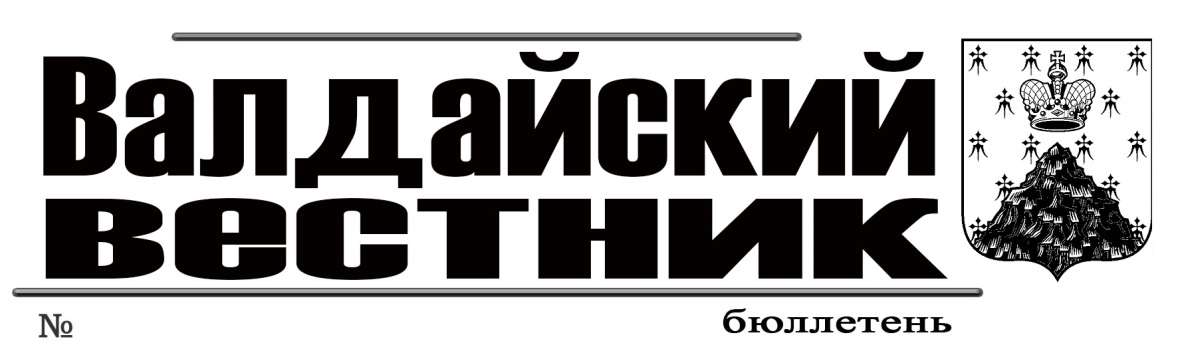 ИНФОРМАЦИОННОЕ СООБЩЕНИЕо порядке предоставления субсидий социально ориентированным некоммерческим организациям, осуществляющим деятельность в сфере охраны окружающей среды и защиты животных.Администрация Валдайского муниципального района (далее - Администрация) объявляет о начале отбора получателей субсидии - социально ориентированных некоммерческих организаций осуществляющих деятельность в сфере охраны окружающей среды и защиты животных.Отбор социально ориентированных некоммерческих организаций осуществляется в соответствии с муниципальной программой «Поддержка некоммерческих организаций на территории Валдайского городского поселения на 2020-2022 годы», утвержденной постановлением Администрации Валдайского муниципального района от 11.12.2019 № 2115 и «Порядком предоставления субсидий социально ориентированным некоммерческим организациям, осуществляющим деятельность в сфере охраны окружающей среды и защиты животных», утвержденным постановлением Администрации Валдайского муниципального района от 08.05.2020 № 624 на безвозмездной и безвозвратной основе социально ориентированным некоммерческим организациям, осуществляющим деятельность в сфере охраны окружающей среды и защиты животных (далее - организациям), зарегистрированным в установленном порядке в качестве юридического лица и осуществляющим деятельность на территории Валдайского городского поселения  Валдайского муниципального района Новгородской области (далее - Валдайского городского поселения).Порядок предоставления субсидий социально ориентированным некоммерческим организациям, осуществляющим деятельность в сфере охраны окружающей среды и защиты животных (далее – порядок) разработан в соответствии со статьей 78.1 Бюджетного кодекса Российской Федерации и определяет правила предоставления субсидии из бюджета Валдайского городского поселения в целях возмещения недополученных доходов и (или) возмещения фактически понесенных затрат в связи с осуществлением деятельности по содержанию, проведению стерилизации и вакцинации животных, которые не имеют владельца или владелец которых неизвестен, либо от права собственности на которых владельцы отказались (далее – животных без владельцев), на территории Валдайского городского поселения Валдайского муниципального района Новгородской области.            Субсидия предоставляется в целях возмещения недополученных доходов и (или) возмещения фактически понесенных затрат, связанных с:приобретением препаратов для вакцинации животных без владельцев и осуществлением такой вакцинации на территории Валдайского городского поселения;осуществлением стерилизации животных без владельцев;изготовлением и установкой мест содержания животных без владельцев (будок, вольеров);изготовлением, приобретением, установкой ограждения территории мест пребывания животных без владельцев;оплатой коммунальных услуг.Организации, претендующие на получение субсидии, в течение 30 дней со дня опубликования информационного сообщения о проведении отбора получателей субсидии в бюллетене «Валдайский Вестник» и размещения на сайте Администрации, представляют в Администрацию заявление для получения субсидии по адресу : Новгородская обл., г.Валдай, Комсомольский пр.,д.19/21. Заявление предоставляется по форме, установленной Порядком (Приложение №1). К заявлению прилагаются следующие документы:Копии учредительных документов организации;Расчет затрат, подлежащих возмещению с приложением подтверждающих документов (Приложение №2).Копии свидетельства о государственной регистрации организации в качестве юридического лица либо выписки из Единого государственного реестра юридических лиц организации, претендующие на получение субсидии, вправе представить самостоятельно. Организации, претендующие на получение субсидии должны соответствовать следующим критериям :регистрация организации в качестве юридического лица на территории Валдайского городского поселения;осуществление деятельности в сфере охраны окружающей среды и защиты животных. Организация – получатель субсидии на первое число месяца, в котором планируется заключение соглашения должна соответствовать следующим требованиям:1. У получателя субсидий должна отсутствовать просроченная задолженность по возврату в бюджет Валдайского городского поселения, из которого планируется предоставление субсидии в соответствии с порядком, субсидий, бюджетных инвестиций, предоставленных в том числе в соответствии с иными правовыми актами, и иная просроченная задолженность перед бюджетом Валдайского городского поселения;2. Получатель субсидии не должен находиться в процессе реорганизации, ликвидации, в отношении его не введена процедура банкротства, деятельность получателя субсидии не приостановлена в порядке, предусмотренном законодательством Российской Федерации;3. Получатели субсидий не должны являться иностранными юридическими лицами, а также российскими юридическими лицами, в уставном (складочном) капитале которых доля участия иностранных юридических лиц, местом регистрации которых является государство или территория, включенные в утверждаемый Министерством финансов Российской Федерации перечень государств и территорий, предоставляющих льготный налоговый режим налогообложения и (или) не предусматривающих раскрытия и предоставления информации при проведении финансовых операций (офшорные зоны) в отношении таких юридических лиц, в совокупности превышает 50 процентов;4. Получатель субсидий не должен получать средства из бюджета бюджетной системы Российской Федерации, из которого планируется предоставление субсидии в соответствии с правовым актом, на основании иных нормативных правовых актов или муниципальных правовых актов на цели, указанные пунктах 1, 3 порядка.Приложение 1к Порядку предоставления субсидий социальноориентированным некоммерческим организациям, осуществляющим деятельность в сфере охраны окружающей среды и защиты животныхВ Администрацию Валдайского муниципального района ______________________________наименование, почтовый адрес организации, _________________________________________________________________________________________________________ ЗАЯВЛЕНИЕВ соответствии с постановлением Администрации Валдайского муниципального района от 08.05.2020 № 624 «О порядке предоставления субсидий социально ориентированным некоммерческим организациям, осуществляющим деятельность в сфере охраны окружающей среды и защиты животных», прошу предоставить  субсидию _____________________________________________________________________________________(наименование организации)Сведения об организации:1. Полное наименование некоммерческой организации 2. Адрес некоммерческой организации (юридический и фактический, телефон, факс, e-mail (при наличии)3. ИНН4. ОГРН5. Расчетный счет и наименование банка6. Руководитель некоммерческой организации  (Ф.И.О., наименование должности)7. Главный бухгалтер некоммерческой организации (Ф.И.О., телефон)8. Размер запрашиваемой субсидии, тыс. рублейДостоверность сведений, указанных в заявлении подтверждаю, против проверки и хранения данных сведений не возражаю. Руководитель некоммерческой организации _______________________/__________/ Гл. бухгалтер ___________________________/__________/Дата: ________________ М.П.__________________________Приложение 2к Порядку предоставления субсидий социальноориентированным некоммерческим организациям, осуществляющим деятельность в сфере охраны окружающей среды и защиты животныхОбоснование расходовдля предоставления субсидий на возмещение недополученных доходов и (или) возмещение фактически понесенных затрат в связи с осуществлением деятельности по содержанию, проведению стерилизации и вакцинации животных, которые не имеют владельца или владелецкоторых неизвестен, либо от права собственности на которых владельцы отказались, на территории Валдайского городского поселенияРуководитель некоммерческой организации _______________________/__________/ Гл. бухгалтер ___________________________/__________/М.П.______________________________АДМИНИСТРАЦИЯ ВАЛДАЙСКОГО МУНИЦИПАЛЬНОГО РАЙОНАП О С Т А Н О В Л Е Н И Е31.07.2020 № 1150О внесении изменений в административный регламент исполнения муниципальной функции по осуществлению муниципального лесного контроля на территории Валдайского муниципального района В соответствии с Федеральным законом от 26 декабря 2008 года №294-ФЗ «О защите прав юридических лиц и индивидуальных предпринимателей при осуществлении государственного контроля (надзора) и муниципального контроля» Администрация Валдайского муниципального района 
постановляет:1. Внести изменения в административный регламент исполнения муниципальной функции по осуществлению муниципального лесного контроля на территории Валдайского муниципального района, утвержденный постановлением Администрации Валдайского муниципального района от 04.06.2015 № 917:1.1. Изложить подпункт 3.1 пункта 3 административного регламента в редакции:«3.1. Исполнение муниципальной функции включает в себя следующие административные процедуры:планирование проверок;принятие распоряжения  о проведении проверки;проведение проверки;оформление  результатов проверки;принятие мер по фактам нарушений, выявленных  при проведении проверки;проведение мероприятий по профилактике нарушений требований, установленных муниципальными правовыми актами;организация и проведение мероприятий по контролю без взаимодействия с юридическими лицами, индивидуальными предпринимателями.Административные процедуры выполняются только уполномоченными должностными лицами.»;1.2. Дополнить пункт 3 административного регламента подпунктами 3.8, 3.9 следующего содержания:«3.8. Проведение мероприятий по профилактике нарушений требований, установленных муниципальными правовыми актами.3.8.1.Основанием для начала административной процедуры является программа профилактики нарушений, разработанная в соответствии с общими требованиями к организации и осуществлению органами государственного контроля (надзора), органами муниципального контроля мероприятий по профилактике нарушений обязательных требований, требований, установленных муниципальными правовыми актами, утвержденными постановлением Правительства Российской Федерации от 26 декабря 2018 г. N 1680.3.8.2. Проведение административной процедуры осуществляют должностные лица Администрации Валдайского муниципального района, уполномоченные на осуществление муниципального контроля за исполнением муниципальных правовых актов (далее – уполномоченные лица).3.8.3. В целях предупреждения нарушений юридическими лицами и индивидуальными предпринимателями, гражданами, органами государственной власти и органами местного самоуправления требований, установленных муниципальными правовыми актами, устранения причин, факторов и условий, способствующих нарушению требований, установленных муниципальными правовыми актами, уполномоченные лица осуществляют мероприятия по профилактике нарушений требований, установленных муниципальными правовыми актами, в соответствии с ежегодно утверждаемой программой профилактики нарушений и принимаемыми графиками реализации программы профилактики. Информация о реализации программы профилактики нарушений размещается на официальном сайте Администрации Валдайского муниципального района.3.8.4. В целях профилактики нарушений требований, установленных муниципальными правовыми актами, уполномоченные лица:обеспечивают размещение соответственно на официальном сайте в сети "Интернет" перечня муниципальных правовых актов или их отдельных частей, содержащих требования, установленные муниципальными правовыми актами, оценка соблюдения которых является предметом муниципального контроля, а также текстов соответствующих муниципальных правовых актов;осуществляют информирование юридических лиц, индивидуальных предпринимателей, граждан по вопросам соблюдения требований, установленных муниципальными правовыми актами, в том числе посредством проведения семинаров и конференций, разъяснительной работы в средствах массовой информации и иными способами. В случае изменения требований, установленных муниципальными правовыми актами,  органы муниципального контроля подготавливают и распространяют комментарии о содержании новых муниципальных правовых актов, устанавливающих обязательные требования, внесенных изменениях в действующие акты, сроках и порядке вступления их в действие, а также рекомендации о проведении необходимых организационных, технических мероприятий, направленных на внедрение и обеспечение соблюдения требований, установленных муниципальными правовыми актами;выдают предостережения о недопустимости нарушения требований, установленных муниципальными правовыми актами.3.8.5. При наличии у органа муниципального контроля сведений о готовящихся нарушениях или о признаках нарушений требований, установленных муниципальными правовыми актами, полученных в ходе реализации мероприятий по контролю, осуществляемых без взаимодействия с юридическими лицами, индивидуальными предпринимателями, либо содержащихся в поступивших обращениях и заявлениях (за исключением обращений и заявлений, авторство которых не подтверждено), информации от органов государственной власти, органов местного самоуправления, из средств массовой информации в случаях, если отсутствуют подтвержденные данные о том, что нарушение требований, установленных муниципальными правовыми актами, причинило вред жизни, здоровью граждан, вред животным, растениям, окружающей среде, объектам культурного наследия (памятникам истории и культуры) народов Российской Федерации, музейным предметам и музейным коллекциям, включенным в состав Музейного фонда Российской Федерации, особо ценным, в том числе уникальным, документам Архивного фонда Российской Федерации, документам, имеющим особое историческое, научное, культурное значение и входящим в состав национального библиотечного фонда, безопасности государства, а также привело к возникновению чрезвычайных ситуаций природного и техногенного характера либо создало угрозу указанных последствий,  орган муниципального контроля объявляет юридическому лицу, индивидуальному предпринимателю предостережение о недопустимости нарушения требований, установленных муниципальными правовыми актами, и предлагает юридическому лицу, индивидуальному предпринимателю принять меры по обеспечению соблюдения требований, установленных муниципальными правовыми актами, и уведомить об этом в установленный в таком предостережении срок орган муниципального контроля.3.8.6. Предостережение о недопустимости нарушения требований, установленных муниципальными правовыми актами, должно содержать указания на соответствующие требования, установленные муниципальными правовыми актами, нормативный правовой акт, их предусматривающий, а также информацию о том, какие конкретно действия (бездействие) юридического лица, индивидуального предпринимателя могут привести или приводят к нарушению этих требований. Предостережение о недопустимости нарушения требований, установленных муниципальными правовыми актами, не может содержать требования предоставления юридическим лицом, индивидуальным предпринимателем сведений и документов, за исключением сведений о принятых юридическим лицом, индивидуальным предпринимателем мерах по обеспечению соблюдения требований, установленных муниципальными правовыми актами.3.8.7. Составление и направление предостережения осуществляются не позднее тридцати дней со дня получения должностным лицом сведений о готовящихся нарушениях или о признаках нарушений обязательных требований.3.8.8. Предостережение о недопустимости нарушения обязательных требований составляется в соответствии с Правилами составления и направления предостережения о недопустимости нарушения обязательных требований и требований, установленных муниципальными правовыми актами, подачи юридическим лицом, индивидуальным предпринимателем возражений на такое предостережение и их рассмотрения, уведомления об исполнении такого предостережения, утвержденными постановлением Правительства Российской Федерации от 10 февраля 2017 г. N 166.В предостережении указываются сведения, предусмотренные пунктом 4 Правил составления и направления предостережений.Предостережение о недопустимости нарушения обязательных требований не должно содержать требования предоставления юридическим лицом, индивидуальным предпринимателем, сведений и документов.Предостережение направляется в бумажном виде заказным почтовым отправлением с уведомлением о вручении либо иным доступным для юридического лица, индивидуального предпринимателя способом, включая направление в виде электронного документа, подписанного усиленной квалифицированной электронной подписью лица, принявшего решение о направлении предостережения, с использованием сети "Интернет", в том числе по адресу электронной почты юридического лица, индивидуального предпринимателя, указанному соответственно в Едином государственном реестре юридических лиц, Едином государственном реестре индивидуальных предпринимателей либо размещенному на официальном сайте юридического лица, индивидуального предпринимателя в составе информации, размещение которой является обязательным в соответствии с законодательством Российской Федерации, либо посредством федеральной государственной информационной системы "Единый портал государственных и муниципальных услуг".По результатам рассмотрения предостережения юридическим лицом, индивидуальным предпринимателем могут быть поданы в орган муниципального контроля, направивший предостережение, возражения. Орган муниципального контроля рассматривает возражения, по итогам рассмотрения направляет юридическому лицу, индивидуальному предпринимателю в течение двадцати рабочих дней со дня получения возражений ответ. Результаты рассмотрения возражений используются органом муниципального контроля для целей организации и проведения мероприятий по профилактике нарушения обязательных требований, совершенствования применения риск-ориентированного подхода при организации муниципального контроля и иных целей, не связанных с ограничением прав и свобод юридических лиц и индивидуальных предпринимателей.3.8.9. Результатом выполнения административной процедуры является исполнение программы профилактики нарушений.3.8.10. Способом фиксации результата выполнения административной процедуры является размещение на официальном сайте Администрации Валдайского муниципального района информации о реализации программы профилактики нарушений.3.9. Организация и проведение мероприятий по контролю без взаимодействия с юридическими лицами, индивидуальными предпринимателями.3.9.1. К мероприятиям по контролю, при проведении которых не требуется взаимодействие органа муниципального контроля с юридическими лицами и индивидуальными предпринимателями (далее - мероприятия по контролю без взаимодействия с юридическими лицами, индивидуальными предпринимателями), относятся:плановые (рейдовые) осмотры (обследования) территорий, в соответствии со статьей 13.2 Федерального закона от 26 декабря 2008 года № 294-ФЗ "О защите прав юридических лиц и индивидуальных предпринимателей при осуществлении государственного контроля (надзора) и муниципального контроля";другие виды и формы мероприятий по контролю, установленные федеральными законами.3.9.2. Основанием начала административной процедуры организации и проведения мероприятий по контролю без взаимодействия с юридическим лицом, индивидуальными предпринимателем является задание на проведение таких мероприятий, утверждаемых руководителем или заместителем руководителя органа муниципального контроля в соответствии с постановлением Администрации Валдайского муниципального района от 30.10.2018 № 1709 «Об утверждении Порядка оформления и содержания заданий на проведение плановых (рейдовых) осмотров, обследований и оформления результатов плановых (рейдовых) осмотров, обследований на территории Валдайского муниципального района и Валдайского городского поселения» (далее - постановление от 30.10.2018 № 1709).3.9.3. Мероприятия по контролю без взаимодействия с юридическими лицами, индивидуальными предпринимателями проводятся уполномоченными должностными лицами органа муниципального контроля в пределах своей компетенции.3.9.4. По результатам мероприятия по контролю без взаимодействия с юридическими лицами, индивидуальными предпринимателями должностными лицами органа муниципального контроля не позднее трех рабочих дней составляется акт мероприятия на бумажном носителе.3.9.5. В акте указывается:дата и место составления акта;наименование органа, уполномоченного на осуществление контроля, вид муниципального контроля;фамилия, имя, отчество (при наличии) и должность лица, проводившего мероприятия по контролю без взаимодействия с юридическими лицами, индивидуальными предпринимателями, лиц, участвовавших и привлеченных к мероприятию по контролю без взаимодействия с юридическими лицами, индивидуальными предпринимателями;дата и номер распоряжения Администрации муниципального района об утверждении задания на проведение мероприятия по контролю без взаимодействия с юридическими лицами, индивидуальными предпринимателями;дата, время, продолжительность и место проведения (адрес, кадастровый номер, маршрут) мероприятия по контролю без взаимодействия с юридическими лицами, индивидуальными предпринимателями;краткая характеристика объекта, территории мероприятия по контролю без взаимодействия с юридическими лицами, индивидуальными предпринимателями;сведения о результатах мероприятия по контролю без взаимодействия с юридическими лицами, индивидуальными предпринимателями, в том числе о выявленных признаках нарушения требований, установленных муниципальными правовыми актами;сведения о лицах, допустивших нарушения, в случае их выявления;информация об использовании технических средств фиксации хода и результатов мероприятия по контролю без взаимодействия с юридическими лицами, индивидуальными предпринимателями объекта, территории, с указанием модели применяемых технических средств;сведения о приложениях к акту (фототаблицы, схемы, видеоматериалы и другие материалы), полученные при проведении мероприятия по контролю без взаимодействия с юридическими лицами, индивидуальными предпринимателями;подпись (подписи) лица или лиц, проводивших мероприятие по контролю без взаимодействия с юридическими лицами, индивидуальными предпринимателями, подписи лиц, участвовавших и привлеченных к мероприятию по контролю без взаимодействия с юридическими лицами, индивидуальными предпринимателями.3.9.6. В случае выявления при проведении плановых (рейдовых) осмотров, обследований нарушений требований, установленных муниципальными правовыми актами, должностные лица Администрации муниципального района принимают в пределах своей компетенции меры по пресечению таких нарушений, а также направляют в письменной форме Главе муниципального района  или заместителю Главы администрации муниципального района, курирующего вопросы осуществления муниципального контроля в соответствующих сферах деятельности, информацию о выявленных нарушениях для принятия при необходимости решения о назначении внеплановой проверки юридического лица, индивидуального предпринимателя, по основаниям, указанным в пункте 2 части 2 статьи 10 Федерального закона от 26 декабря 2008 года № 294-ФЗ «О защите прав юридических лиц и индивидуальных предпринимателей при осуществлении государственного контроля (надзора) и муниципального контроля».3.9.7. В случае получения в ходе проведения мероприятий по контролю без взаимодействия с юридическими лицами, индивидуальными предпринимателями сведений о готовящихся нарушениях или признаках нарушения требований, установленных муниципальными правовыми актами, орган муниципального контроля направляет юридическому лицу, индивидуальному предпринимателю предостережение о недопустимости нарушения требований, установленных муниципальными правовыми актами.3.9.8. Результатом выполнения административной процедуры является составление акта мероприятия по контролю без взаимодействия с юридическими лицами, индивидуальными предпринимателями, а также направление предостережения о недопустимости нарушения требований, установленных муниципальными правовыми актами, в случае, предусмотренном подпунктом 3.9.7.»;1.3. Исключить приложение 1 к административному регламенту.2. Опубликовать постановление в бюллетене «Валдайский Вестник» и разместить на официальном сайте Администрации Валдайского муниципального района в сети «Интернет».Глава муниципального района		Ю.В.СтадэАДМИНИСТРАЦИЯ ВАЛДАЙСКОГО МУНИЦИПАЛЬНОГО РАЙОНАП О С Т А Н О В Л Е Н И Е31.07.2020 № 1152О внесении изменений в административный регламент исполнения муниципальной функции по осуществлению муниципального жилищного контроля на территории Валдайского муниципального районаВ соответствии с Федеральным законом от 26 декабря 2008 года № 294-ФЗ «О защите прав юридических лиц и индивидуальных предпринимателей при осуществлении государственного контроля (надзора) и муниципального контроля» Администрация Валдайского муниципального района 
постановляет:1. Внести изменения в административный регламент исполнения муниципальной функции по осуществлению муниципального жилищного контроля на территории Валдайского муниципального района, утвержденный постановлением Администрации Валдайского муниципального района от 30.10.2017 № 2228:1.1. Дополнить  пункт 3 после слов «принятие мер по результатам проведенной проверки» словами «проведение мероприятий по профилактике нарушений требований, установленных муниципальными правовыми актами; организация и проведение мероприятий по контролю без взаимодействия с юридическими лицами, индивидуальными предпринимателями.»;1.2. Исключить из пункта 3 слова «Блок-схема последовательности административных процедур представлена в приложении 1 к административному регламенту.»;1.3. Дополнить подпункт 3.5 подпунктом 3.5.5 следующего содержания:«3.5.5. В случае, если проведение плановой или внеплановой выездной проверки оказалось невозможным в связи с отсутствием индивидуального предпринимателя, его уполномоченного представителя, руководителя или иного должностного лица юридического лица, либо в связи с фактическим неосуществлением деятельности юридическим лицом, индивидуальным предпринимателем, либо в связи с иными действиями (бездействием) индивидуального предпринимателя, его уполномоченного представителя, руководителя или иного должностного лица юридического лица, повлекшими невозможность проведения проверки, должностное лицо органа государственного контроля (надзора), органа муниципального контроля составляет акт о невозможности проведения соответствующей проверки с указанием причин невозможности ее проведения. В этом случае орган государственного контроля (надзора), орган муниципального контроля в течение трех месяцев со дня составления акта о невозможности проведения соответствующей проверки вправе принять решение о проведении в отношении таких юридического лица, индивидуального предпринимателя плановой или внеплановой выездной проверки без внесения плановой проверки в ежегодный план плановых проверок и без предварительного уведомления юридического лица, индивидуального предпринимателя.»;1.4. Дополнить пункт 3 подпунктами 3.7, 3.8 следующего содержания:«3.7. Проведение мероприятий по профилактике нарушений требований, установленных муниципальными правовыми актами.3.7.1.Основанием для начала административной процедуры является программа профилактики нарушений, разработанная в соответствии с общими требованиями к организации и осуществлению органами государственного контроля (надзора), органами муниципального контроля мероприятий по профилактике нарушений обязательных требований, требований, установленных муниципальными правовыми актами, утвержденными постановлением Правительства Российской Федерации от 26 декабря 2018 года № 1680.3.7.2. Проведение административной процедуры осуществляют должностные лица Администрации Валдайского муниципального района, уполномоченные на осуществление муниципального контроля за исполнением муниципальных правовых актов (далее – уполномоченные лица).3.7.3. В целях предупреждения нарушений юридическими лицами и индивидуальными предпринимателями, гражданами, органами государственной власти и органами местного самоуправления требований, установленных муниципальными правовыми актами, устранения причин, факторов и условий, способствующих нарушению требований, установленных муниципальными правовыми актами, уполномоченные лица осуществляют мероприятия по профилактике нарушений требований, установленных муниципальными правовыми актами, в соответствии с ежегодно утверждаемой программой профилактики нарушений и принимаемыми графиками реализации программы профилактики. Информация о реализации программы профилактики нарушений размещается на официальном сайте Администрации Валдайского муниципального района.3.7.4. В целях профилактики нарушений требований, установленных муниципальными правовыми актами, уполномоченные лица:3.7.4.1. Обеспечивают размещение соответственно на официальном сайте в сети «Интернет» перечня муниципальных правовых актов или их отдельных частей, содержащих требования, установленные муниципальными правовыми актами, оценка соблюдения которых является предметом муниципального контроля, а также текстов соответствующих муниципальных правовых актов;3.7.4.2. Осуществляют информирование юридических лиц, индивидуальных предпринимателей, граждан по вопросам соблюдения требований, установленных муниципальными правовыми актами, в том числе посредством проведения семинаров и конференций, разъяснительной работы в средствах массовой информации и иными способами. В случае изменения требований, установленных муниципальными правовыми актами,  органы муниципального контроля подготавливают и распространяют комментарии о содержании новых муниципальных правовых актов, устанавливающих обязательные требования, внесенных изменениях в действующие акты, сроках и порядке вступления их в действие, а также рекомендации о проведении необходимых организационных, технических мероприятий, направленных на внедрение и обеспечение соблюдения требований, установленных муниципальными правовыми актами;3.7.4.3. Выдают предостережения о недопустимости нарушения требований, установленных муниципальными правовыми актами.3.7.5. При наличии у органа муниципального контроля сведений о готовящихся нарушениях или о признаках нарушений требований, установленных муниципальными правовыми актами, полученных в ходе реализации мероприятий по контролю, осуществляемых без взаимодействия с юридическими лицами, индивидуальными предпринимателями, либо содержащихся в поступивших обращениях и заявлениях (за исключением обращений и заявлений, авторство которых не подтверждено), информации от органов государственной власти, органов местного самоуправления, из средств массовой информации в случаях, если отсутствуют подтвержденные данные о том, что нарушение требований, установленных муниципальными правовыми актами, причинило вред жизни, здоровью граждан, вред животным, растениям, окружающей среде, объектам культурного наследия (памятникам истории и культуры) народов Российской Федерации, музейным предметам и музейным коллекциям, включенным в состав Музейного фонда Российской Федерации, особо ценным, в том числе уникальным, документам Архивного фонда Российской Федерации, документам, имеющим особое историческое, научное, культурное значение и входящим в состав национального библиотечного фонда, безопасности государства, а также привело к возникновению чрезвычайных ситуаций природного и техногенного характера либо создало угрозу указанных последствий,  орган муниципального контроля объявляет юридическому лицу, индивидуальному предпринимателю предостережение о недопустимости нарушения требований, установленных муниципальными правовыми актами, и предлагает юридическому лицу, индивидуальному предпринимателю принять меры по обеспечению соблюдения требований, установленных муниципальными правовыми актами, и уведомить об этом в установленный в таком предостережении срок орган муниципального контроля.3.7.6. Предостережение о недопустимости нарушения требований, установленных муниципальными правовыми актами, должно содержать указания на соответствующие требования, установленные муниципальными правовыми актами, нормативный правовой акт, их предусматривающий, а также информацию о том, какие конкретно действия (бездействие) юридического лица, индивидуального предпринимателя могут привести или приводят к нарушению этих требований. Предостережение о недопустимости нарушения требований, установленных муниципальными правовыми актами, не может содержать требования предоставления юридическим лицом, индивидуальным предпринимателем сведений и документов, за исключением сведений о принятых юридическим лицом, индивидуальным предпринимателем мерах по обеспечению соблюдения требований, установленных муниципальными правовыми актами.3.7.7. Составление и направление предостережения осуществляются не позднее тридцати дней со дня получения должностным лицом сведений о готовящихся нарушениях или о признаках нарушений обязательных требований.3.7.8. Предостережение о недопустимости нарушения обязательных требований составляется в соответствии с Правилами составления и направления предостережения о недопустимости нарушения обязательных требований и требований, установленных муниципальными правовыми актами, подачи юридическим лицом, индивидуальным предпринимателем возражений на такое предостережение и их рассмотрения, уведомления об исполнении такого предостережения, утвержденными постановлением Правительства Российской Федерации от 10 февраля 2017 года № 166.В предостережении указываются сведения, предусмотренные пунктом 4 Правил составления и направления предостережений.Предостережение о недопустимости нарушения обязательных требований не должно содержать требования предоставления юридическим лицом, индивидуальным предпринимателем, сведений и документов.Предостережение направляется в бумажном виде заказным почтовым отправлением с уведомлением о вручении либо иным доступным для юридического лица, индивидуального предпринимателя способом, включая направление в виде электронного документа, подписанного усиленной квалифицированной электронной подписью лица, принявшего решение о направлении предостережения, с использованием сети «Интернет», в том числе по адресу электронной почты юридического лица, индивидуального предпринимателя, указанному соответственно в Едином государственном реестре юридических лиц, Едином государственном реестре индивидуальных предпринимателей либо размещенному на официальном сайте юридического лица, индивидуального предпринимателя в составе информации, размещение которой является обязательным в соответствии с законодательством Российской Федерации, либо посредством федеральной государственной информационной системы «Единый портал государственных и муниципальных услуг».По результатам рассмотрения предостережения юридическим лицом, индивидуальным предпринимателем могут быть поданы в орган муниципального контроля, направивший предостережение, возражения. Орган муниципального контроля рассматривает возражения, по итогам рассмотрения направляет юридическому лицу, индивидуальному предпринимателю в течение двадцати рабочих дней со дня получения возражений ответ. Результаты рассмотрения возражений используются органом муниципального контроля для целей организации и проведения мероприятий по профилактике нарушения обязательных требований, совершенствования применения риск-ориентированного подхода при организации муниципального контроля и иных целей, не связанных с ограничением прав и свобод юридических лиц и индивидуальных предпринимателей.3.7.9. Результатом выполнения административной процедуры является исполнение программы профилактики нарушений.3.7.10. Способом фиксации результата выполнения административной процедуры является размещение на официальном сайте Администрации Валдайского муниципального района информации о реализации программы профилактики нарушений.3.8. Организация и проведение мероприятий по контролю без взаимодействия с юридическими лицами, индивидуальными предпринимателями.3.8.1. К мероприятиям по контролю, при проведении которых не требуется взаимодействие органа муниципального контроля с юридическими лицами и индивидуальными предпринимателями (далее - мероприятия по контролю без взаимодействия с юридическими лицами, индивидуальными предпринимателями), относятся:плановые (рейдовые) осмотры (обследования) территорий, в соответствии со статьей 13.2 Федерального закона от 26.12.2008 года № 294-ФЗ «О защите прав юридических лиц и индивидуальных предпринимателей при осуществлении государственного контроля (надзора) и муниципального контроля»;другие виды и формы мероприятий по контролю, установленные федеральными законами.3.8.2. Основанием начала административной процедуры организации и проведения мероприятий по контролю без взаимодействия с юридическим лицом, индивидуальными предпринимателем является задание на проведение таких мероприятий, утверждаемых руководителем или заместителем руководителя органа муниципального контроля в соответствии с постановлением Администрации Валдайского муниципального района от 30.10.2018 года № 1709 «Об утверждении Порядка оформления и содержания заданий на проведение плановых (рейдовых) осмотров, обследований и оформления результатов плановых (рейдовых) осмотров, обследований на территории Валдайского муниципального района и Валдайского городского поселения» (далее - постановление от 30.10.2018 года № 1709).3.8.3. Мероприятия по контролю без взаимодействия с юридическими лицами, индивидуальными предпринимателями проводятся уполномоченными должностными лицами органа муниципального контроля в пределах своей компетенции.3.8.4. По результатам мероприятия по контролю без взаимодействия с юридическими лицами, индивидуальными предпринимателями должностными лицами органа муниципального контроля не позднее трех рабочих дней составляется акт мероприятия на бумажном носителе.3.8.5. В акте указывается:дата и место составления акта;наименование органа, уполномоченного на осуществление контроля, вид муниципального контроля;фамилия, имя, отчество (при наличии) и должность лица, проводившего мероприятия по контролю без взаимодействия с юридическими лицами, индивидуальными предпринимателями, лиц, участвовавших и привлеченных к мероприятию по контролю без взаимодействия с юридическими лицами, индивидуальными предпринимателями;дата и номер распоряжения Администрации муниципального района об утверждении задания на проведение мероприятия по контролю без взаимодействия с юридическими лицами, индивидуальными предпринимателями;дата, время, продолжительность и место проведения (адрес, кадастровый номер, маршрут) мероприятия по контролю без взаимодействия с юридическими лицами, индивидуальными предпринимателями;краткая характеристика объекта, территории мероприятия по контролю без взаимодействия с юридическими лицами, индивидуальными предпринимателями;сведения о результатах мероприятия по контролю без взаимодействия с юридическими лицами, индивидуальными предпринимателями, в том числе о выявленных признаках нарушения требований, установленных муниципальными правовыми актами;сведения о лицах, допустивших нарушения, в случае их выявления;информация об использовании технических средств фиксации хода и результатов мероприятия по контролю без взаимодействия с юридическими лицами, индивидуальными предпринимателями объекта, территории, с указанием модели применяемых технических средств;сведения о приложениях к акту (фототаблицы, схемы, видеоматериалы и другие материалы), полученные при проведении мероприятия по контролю без взаимодействия с юридическими лицами, индивидуальными предпринимателями;подпись (подписи) лица или лиц, проводивших мероприятие по контролю без взаимодействия с юридическими лицами, индивидуальными предпринимателями, подписи лиц, участвовавших и привлеченных к мероприятию по контролю без взаимодействия с юридическими лицами, индивидуальными предпринимателями.3.8.6. В случае выявления при проведении плановых (рейдовых) осмотров, обследований нарушений требований, установленных муниципальными правовыми актами, должностные лица Администрации муниципального района принимают в пределах своей компетенции меры по пресечению таких нарушений, а также направляют в письменной форме Главе муниципального района  или заместителю Главы администрации муниципального района, курирующего вопросы осуществления муниципального контроля в соответствующих сферах деятельности, информацию о выявленных нарушениях для принятия при необходимости решения о назначении внеплановой проверки юридического лица, индивидуального предпринимателя, по основаниям, указанным в пункте 2 части 2 статьи 10 Федерального закона от 26.12.2008 года № 294-ФЗ «О защите прав юридических лиц и индивидуальных предпринимателей при осуществлении государственного контроля (надзора) и муниципального контроля».3.8.7. В случае получения в ходе проведения мероприятий по контролю без взаимодействия с юридическими лицами, индивидуальными предпринимателями сведений о готовящихся нарушениях или признаках нарушения требований, установленных муниципальными правовыми актами, орган муниципального контроля направляет юридическому лицу, индивидуальному предпринимателю предостережение о недопустимости нарушения требований, установленных муниципальными правовыми актами.3.8.8. Результатом выполнения административной процедуры является составление акта мероприятия по контролю без взаимодействия с юридическими лицами, индивидуальными предпринимателями, а также направление предостережения о недопустимости нарушения требований, установленных муниципальными правовыми актами, в случае, предусмотренном подпунктом 3.8.7.»;1.5. Исключить приложение 1.2. Опубликовать постановление в бюллетене «Валдайский Вестник» и разместить на официальном сайте Администрации Валдайского муниципального района в сети «Интернет».Глава муниципального района		Ю.В.СтадэАДМИНИСТРАЦИЯ ВАЛДАЙСКОГО МУНИЦИПАЛЬНОГО РАЙОНАП О С Т А Н О В Л Е Н И Е31.07.2020 № 1153О внесении изменений в административный регламент исполнения муниципальной функции по осуществлению муниципального контроля за исполнением муниципальных правовых актов В соответствии с Федеральным законом от 26 декабря 2008 года № 294-ФЗ «О защите прав юридических лиц и индивидуальных предпринимателей при осуществлении государственного контроля (надзора) и муниципального контроля» Администрация Валдайского муниципального района 
постановляет:1. Внести изменения в административный регламент исполнения муниципальной функции по осуществлению муниципального контроля за исполнением муниципальных правовых актов, утвержденный постановлением Администрации Валдайского муниципального района от 23.03.2018 № 477:1.1. Дополнить подпункт 1.3 пункта 1 абзацем следующего содержания:«Перечень нормативных правовых актов, регулирующих осуществление муниципального контроля, размещается на сайте Администрации Валдайского муниципального района.»;1.2. Дополнить подпункт 3.1 пункта 3 после слов «…принятие мер по фактам нарушений, выявленных при проведении проверки.» словами «проведение мероприятий по профилактике нарушений требований, установленных муниципальными правовыми актами; организация и проведение мероприятий по контролю без взаимодействия с юридическими лицами, индивидуальными предпринимателями.»;1.3. Исключить из подпункта 3.1 пункта 3 слова «Блок-схема последовательности действий при исполнении муниципальной функции приведена в приложении 1 к административному регламенту.»;1.4. Заменить в подпункте 3.1.3 пункта 3 слово «...(внеочередная)...» на слово «...(внеплановая)...»;1.5. Дополнить пункт 3 подпунктами 3.5, 3.6 следующего содержания:«3.5. Проведение мероприятий по профилактике нарушений требований, установленных муниципальными правовыми актами.3.5.1.Основанием для начала административной процедуры является программа профилактики нарушений, разработанная в соответствии с общими требованиями к организации и осуществлению органами государственного контроля (надзора), органами муниципального контроля мероприятий по профилактике нарушений обязательных требований, требований, установленных муниципальными правовыми актами, утвержденными постановлением Правительства Российской Федерации от 26 декабря 2018 г. N 1680.3.5.2. Проведение административной процедуры осуществляют должностные лица Администрации Валдайского муниципального района, уполномоченные на осуществление муниципального контроля за исполнением муниципальных правовых актов (далее – уполномоченные лица).3.5.3. В целях предупреждения нарушений юридическими лицами и индивидуальными предпринимателями, гражданами, органами государственной власти и органами местного самоуправления требований, установленных муниципальными правовыми актами, устранения причин, факторов и условий, способствующих нарушению требований, установленных муниципальными правовыми актами, уполномоченные лица осуществляют мероприятия по профилактике нарушений требований, установленных муниципальными правовыми актами, в соответствии с ежегодно утверждаемой программой профилактики нарушений и принимаемыми графиками реализации программы профилактики. Информация о реализации программы профилактики нарушений размещается на официальном сайте Администрации Валдайского муниципального района.3.5.4. В целях профилактики нарушений требований, установленных муниципальными правовыми актами, уполномоченные лица:обеспечивают размещение соответственно на официальном сайте в сети "Интернет" перечня муниципальных правовых актов или их отдельных частей, содержащих требования, установленные муниципальными правовыми актами, оценка соблюдения которых является предметом муниципального контроля, а также текстов соответствующих муниципальных правовых актов;осуществляют информирование юридических лиц, индивидуальных предпринимателей, граждан по вопросам соблюдения требований, установленных муниципальными правовыми актами, в том числе посредством проведения семинаров и конференций, разъяснительной работы в средствах массовой информации и иными способами. В случае изменения требований, установленных муниципальными правовыми актами,  органы муниципального контроля подготавливают и распространяют комментарии о содержании новых муниципальных правовых актов, устанавливающих обязательные требования, внесенных изменениях в действующие акты, сроках и порядке вступления их в действие, а также рекомендации о проведении необходимых организационных, технических мероприятий, направленных на внедрение и обеспечение соблюдения требований, установленных муниципальными правовыми актами;выдают предостережения о недопустимости нарушения требований, установленных муниципальными правовыми актами.3.5.5. При наличии у органа муниципального контроля сведений о готовящихся нарушениях или о признаках нарушений требований, установленных муниципальными правовыми актами, полученных в ходе реализации мероприятий по контролю, осуществляемых без взаимодействия с юридическими лицами, индивидуальными предпринимателями, либо содержащихся в поступивших обращениях и заявлениях (за исключением обращений и заявлений, авторство которых не подтверждено), информации от органов государственной власти, органов местного самоуправления, из средств массовой информации в случаях, если отсутствуют подтвержденные данные о том, что нарушение требований, установленных муниципальными правовыми актами, причинило вред жизни, здоровью граждан, вред животным, растениям, окружающей среде, объектам культурного наследия (памятникам истории и культуры) народов Российской Федерации, музейным предметам и музейным коллекциям, включенным в состав Музейного фонда Российской Федерации, особо ценным, в том числе уникальным, документам Архивного фонда Российской Федерации, документам, имеющим особое историческое, научное, культурное значение и входящим в состав национального библиотечного фонда, безопасности государства, а также привело к возникновению чрезвычайных ситуаций природного и техногенного характера либо создало угрозу указанных последствий,  орган муниципального контроля объявляет юридическому лицу, индивидуальному предпринимателю предостережение о недопустимости нарушения требований, установленных муниципальными правовыми актами, и предлагает юридическому лицу, индивидуальному предпринимателю принять меры по обеспечению соблюдения требований, установленных муниципальными правовыми актами, и уведомить об этом в установленный в таком предостережении срок орган муниципального контроля.3.5.6. Предостережение о недопустимости нарушения требований, установленных муниципальными правовыми актами, должно содержать указания на соответствующие требования, установленные муниципальными правовыми актами, нормативный правовой акт, их предусматривающий, а также информацию о том, какие конкретно действия (бездействие) юридического лица, индивидуального предпринимателя могут привести или приводят к нарушению этих требований. Предостережение о недопустимости нарушения требований, установленных муниципальными правовыми актами, не может содержать требования предоставления юридическим лицом, индивидуальным предпринимателем сведений и документов, за исключением сведений о принятых юридическим лицом, индивидуальным предпринимателем мерах по обеспечению соблюдения требований, установленных муниципальными правовыми актами.3.5.7. Составление и направление предостережения осуществляются не позднее тридцати дней со дня получения должностным лицом сведений о готовящихся нарушениях или о признаках нарушений обязательных требований.3.5.8. Предостережение о недопустимости нарушения обязательных требований составляется в соответствии с Правилами составления и направления предостережения о недопустимости нарушения обязательных требований и требований, установленных муниципальными правовыми актами, подачи юридическим лицом, индивидуальным предпринимателем возражений на такое предостережение и их рассмотрения, уведомления об исполнении такого предостережения, утвержденными постановлением Правительства Российской Федерации от 10 февраля 2017 г. № 166.В предостережении указываются сведения, предусмотренные пунктом 4 Правил составления и направления предостережений.Предостережение о недопустимости нарушения обязательных требований не должно содержать требования предоставления юридическим лицом, индивидуальным предпринимателем сведений и документов.Предостережение направляется в бумажном виде заказным почтовым отправлением с уведомлением о вручении либо иным доступным для юридического лица, индивидуального предпринимателя способом, включая направление в виде электронного документа, подписанного усиленной квалифицированной электронной подписью лица, принявшего решение о направлении предостережения, с использованием сети "Интернет", в том числе по адресу электронной почты юридического лица, индивидуального предпринимателя, указанному соответственно в Едином государственном реестре юридических лиц, Едином государственном реестре индивидуальных предпринимателей либо размещенному на официальном сайте юридического лица, индивидуального предпринимателя в составе информации, размещение которой является обязательным в соответствии с законодательством Российской Федерации, либо посредством федеральной государственной информационной системы "Единый портал государственных и муниципальных услуг".По результатам рассмотрения предостережения юридическим лицом, индивидуальным предпринимателем могут быть поданы в орган муниципального контроля, направивший предостережение, возражения. Орган муниципального контроля рассматривает возражения, по итогам рассмотрения направляет юридическому лицу, индивидуальному предпринимателю в течение двадцати рабочих дней со дня получения возражений ответ. Результаты рассмотрения возражений используются органом муниципального контроля для целей организации и проведения мероприятий по профилактике нарушения обязательных требований, совершенствования применения риск-ориентированного подхода при организации муниципального контроля и иных целей, не связанных с ограничением прав и свобод юридических лиц и индивидуальных предпринимателей.3.5.9. Результатом выполнения административной процедуры является исполнение программы профилактики нарушений.3.5.10. Способом фиксации результата выполнения административной процедуры является размещение на официальном сайте Администрации Валдайского муниципального района информации о реализации программы профилактики нарушений.3.6. Организация и проведение мероприятий по контролю без взаимодействия с юридическими лицами, индивидуальными предпринимателями.3.6.1. К мероприятиям по контролю, при проведении которых не требуется взаимодействие органа муниципального контроля с юридическими лицами и индивидуальными предпринимателями (далее - мероприятия по контролю без взаимодействия с юридическими лицами, индивидуальными предпринимателями), относятся:плановые (рейдовые) осмотры (обследования) территорий, в соответствии со статьей 13.2 Федерального закона от 26.12.2008 N 294-ФЗ "О защите прав юридических лиц и индивидуальных предпринимателей при осуществлении государственного контроля (надзора) и муниципального контроля";другие виды и формы мероприятий по контролю, установленные федеральными законами.3.6.2. Основанием начала административной процедуры организации и проведения мероприятий по контролю без взаимодействия с юридическим лицом, индивидуальными предпринимателем является задание на проведение таких мероприятий, утверждаемых руководителем или заместителем руководителя органа муниципального контроля в соответствии с постановлением Администрации Валдайского муниципального района от 30.10.2018 № 1709 «Об утверждении Порядка оформления и содержания заданий на проведение плановых (рейдовых) осмотров, обследований и оформления результатов плановых (рейдовых) осмотров, обследований на территории Валдайского муниципального района и Валдайского городского поселения» (далее - постановление от 30.10.2018 № 1709).3.6.3. Мероприятия по контролю без взаимодействия с юридическими лицами, индивидуальными предпринимателями проводятся уполномоченными должностными лицами органа муниципального контроля в пределах своей компетенции.3.6.4. По результатам мероприятия по контролю без взаимодействия с юридическими лицами, индивидуальными предпринимателями должностными лицами органа муниципального контроля не позднее трех рабочих дней составляется акт мероприятия на бумажном носителе.3.6.5. В акте указывается:дата и место составления акта;наименование органа, уполномоченного на осуществление контроля, вид муниципального контроля;фамилия, имя, отчество (при наличии) и должность лица, проводившего мероприятия по контролю без взаимодействия с юридическими лицами, индивидуальными предпринимателями, лиц, участвовавших и привлеченных к мероприятию по контролю без взаимодействия с юридическими лицами, индивидуальными предпринимателями;дата и номер распоряжения Администрации муниципального района об утверждении задания на проведение мероприятия по контролю без взаимодействия с юридическими лицами, индивидуальными предпринимателями;дата, время, продолжительность и место проведения (адрес, кадастровый номер, маршрут) мероприятия по контролю без взаимодействия с юридическими лицами, индивидуальными предпринимателями;краткая характеристика объекта, территории мероприятия по контролю без взаимодействия с юридическими лицами, индивидуальными предпринимателями;сведения о результатах мероприятия по контролю без взаимодействия с юридическими лицами, индивидуальными предпринимателями, в том числе о выявленных признаках нарушения требований, установленных муниципальными правовыми актами;сведения о лицах, допустивших нарушения, в случае их выявления;информация об использовании технических средств фиксации хода и результатов мероприятия по контролю без взаимодействия с юридическими лицами, индивидуальными предпринимателями объекта, территории, с указанием модели применяемых технических средств;сведения о приложениях к акту (фототаблицы, схемы, видеоматериалы и другие материалы), полученные при проведении мероприятия по контролю без взаимодействия с юридическими лицами, индивидуальными предпринимателями;подпись (подписи) лица или лиц, проводивших мероприятие по контролю без взаимодействия с юридическими лицами, индивидуальными предпринимателями, подписи лиц, участвовавших и привлеченных к мероприятию по контролю без взаимодействия с юридическими лицами, индивидуальными предпринимателями.3.6.6.  В случае выявления при проведении плановых (рейдовых) осмотров, обследований нарушений требований, установленных муниципальными правовыми актами, должностные лица Администрации муниципального района принимают в пределах своей компетенции меры по пресечению таких нарушений, а также направляют в письменной форме Главе Валдайского муниципального района  или заместителю Главы администрации Валдайского муниципального района, курирующего вопросы осуществления муниципального контроля в соответствующих сферах деятельности, информацию о выявленных нарушениях для принятия при необходимости решения о назначении внеплановой проверки юридического лица, индивидуального предпринимателя, по основаниям, указанным в пункте 2 части 2 статьи 10 Федерального закона от 26.12.2008 № 294-ФЗ «О защите прав юридических лиц и индивидуальных предпринимателей при осуществлении государственного контроля (надзора) и муниципального контроля».3.6.7. В случае получения в ходе проведения мероприятий по контролю без взаимодействия с юридическими лицами, индивидуальными предпринимателями сведений о готовящихся нарушениях или признаках нарушения требований, установленных муниципальными правовыми актами, орган муниципального контроля направляет юридическому лицу, индивидуальному предпринимателю предостережение о недопустимости нарушения требований, установленных муниципальными правовыми актами.3.6.8. Результатом выполнения административной процедуры является составление акта мероприятия по контролю без взаимодействия с юридическими лицами, индивидуальными предпринимателями, а также направление предостережения о недопустимости нарушения требований, установленных муниципальными правовыми актами, в случае, предусмотренном подпунктом 3.6.7.»;1.6. Исключить приложение 1;1.7. Изложить приложение 2 в редакции:(время составления акта)АДМИНИСТРАЦИЯ ВАЛДАЙСКОГО МУНИЦИПАЛЬНОГО РАЙОНАКомсомольский пр., д.  19/21, г. Валдай, Новгородская область, Россия, 175400,  тел.: 8 (81666) 2-25-16АКТ ПРОВЕРКИорганом муниципального контроля соблюдения гражданиномтребований, установленных муниципальными правовыми актами"___" _______________ 20___ г.                                                                 N ____________Время проверки "___" час. "___" мин. По адресу/адресам:  _______________________________________________________________________________________      (место проведения проверки) Лицо(а), уполномоченное(ые) на проведение проверки___________________________________(должность, Ф.И.О. лица, составившего акт) на основании распоряжения от "___" __________ 20___ г. N ___________в присутствии свидетелей: __________________________________________________________________________________________(Ф.И.О., адрес места жительства, телефон)с участием: _____________________________________________________________________________(Ф.И.О. специалиста, эксперта)в присутствии:__________________________________________________________________________(Ф.И.О. проверяемого лица или его законного представителя)была проведена _______________ проверка в отношении: ____________________________________________________________________________(плановая/внеплановая, документарная/выездная)_____________________________________________________________________________________(фамилия, имя, отчество физического лица)Акт составлен: _____________________________________________________________________                       			(наименование органа  муниципального контроля)    	Перед   началом   проверки   участвующим  лицам  разъяснены  их  права, ответственность,  а также порядок проведения проверки соблюдения требований, установленных муниципальными правовыми актами.	Проверкой установлено: ___________________________________________________________________________________________ (описание территории, строений, сооружений, ограждения и т.д.)В данных  действиях усматриваются  признаки административного правонарушения, предусмотренного*  ___________________________________________________________________________________________________________________________________________________________________________________________________________________________________________________. * в случае выявления нарушения Объяснения лица (или его представителя) по результатам проведенной проверки соблюдения требований муниципальных правовых актов: ____________________________________________________________________________________________С актом проверки ознакомлен (а):               _____________       _______________                                                                                               (подпись)                        (Ф.И.О.)Объяснения и замечания по содержанию акта прилагаются        ______________    _______________                                                		      (подпись)                        (Ф.И.О.)От участников проверки поступили (не поступили) заявления:____________________________________________________________________________ (содержание заявления)В ходе проверки производились: ____________________________________________________________________________(фото-, видеосъемка и т.п.)К акту прилагается: __________________________________________________________________С актом ознакомлены:Свидетели:                 1. ________________       ______________________                             		   	(подпись)                            (Ф.И.О.)                                     2. ________________       ______________________                               		  	(подпись)                            (Ф.И.О.) Специалист (эксперт)          ________________       ______________________                                		     	(подпись)                            (Ф.И.О.) Иные участники проверки       ________________       ____________________                               			(подпись)                            (Ф.И.О.) Подпись должностного лица,составившего акт              ________________       ______________________                                                            (подпись)                            (Ф.И.О.) ____________________________                                 	_____________________(пометка об отказе ознакомления с актом проверки)     (подпись уполномоченного должностного лица (лиц),                                                                                                               проводивших проверку)                  »;1.8. Исключить из приложения 3 слово «...земельного...».2. Опубликовать постановление в бюллетене «Валдайский Вестник» и разместить на официальном сайте Администрации Валдайского муниципального района в сети «Интернет».Глава муниципального района		Ю.В.СтадэАДМИНИСТРАЦИЯ ВАЛДАЙСКОГО МУНИЦИПАЛЬНОГО РАЙОНАП О С Т А Н О В Л Е Н И Е03.08.2020 № 1155О внесении изменений в постановление Администрации Валдайского муниципального района от 28.02.2017 № 262Администрация Валдайского муниципального района ПОСТАНОВЛЯЕТ:1. Внести изменения в постановление Администрации Валдайского муниципального района от 28.02.2017 № 262 «О создании комиссии по обследованию жилых помещений», изложив пункт 1 в редакции:«1. Создать комиссию по обследованию квартир на предмет соответствия жилых помещений условиям технического задания муниципального контракта и пригодности для проживания по техническим правилам и нормам по жилищным вопросам в составе:Карпенко А.Г. – заместитель Главы администрации муниципального района, председатель комиссии;Самозванова С.П. –  председатель комитета жилищно-коммунального и дорожного хозяйства Администрации муниципального района, заместитель председателя комиссии.Члены комиссии:Андреева Г.Ф. – ведущий специалист по опеке и попечительству комитета образования Администрации муниципального района;Грекова Н.В. – ведущий служащий комитета жилищно-коммунального и дорожного хозяйства Администрации муниципального района;Гусева Э.Ю. – главный специалист комитета экономического развития Администрации муниципального района;Дмитриев А.С. – служащий отдела архитектуры, градостроительства и строительства Администрации муниципального района;Дмитриева Г.А. – член Общественного Совета при Администрации муниципального района (по согласованию);Куртиков А.А. – депутат Думы Валдайского муниципального района (по согласованию);Николаева С.Б. – главный специалист комитета жилищно-коммунального, дорожного хозяйства Администрации муниципального района.2. Опубликовать постановление в бюллетене «Валдайский Вестник» и разместить на официальном сайте Администрации Валдайского муниципального района в сети «Интернет».Глава муниципального района		Ю.В.СтадэАДМИНИСТРАЦИЯ ВАЛДАЙСКОГО МУНИЦИПАЛЬНОГО РАЙОНАП О С Т А Н О В Л Е Н И Е03.08.2020 № 1172О внесении изменений в административный регламент исполнения муниципальной функции по осуществлению муниципального контроля в сфере благоустройства на территории Валдайского городского поселенияАдминистрация Валдайского муниципального района ПОСТАНОВЛЯЕТ:1. Внести изменения в административный регламент исполнения муниципальной функции по осуществлению муниципального контроля в сфере благоустройства на территории Валдайского городского поселения, утвержденный постановлением Администрации Валдайского муниципального района от 24.07.2017 № 1384:1.1. Дополнить подпункт 3.1 пункта 3 после слов «принятие мер по фактам нарушений, выявленных при проведении проверки.» словами «организация и проведение мероприятий по контролю без взаимодействия с юридическими и физическими лицами, индивидуальными предпринимателями;организация и проведение мероприятий, направленных на профилактику нарушений требований, установленных муниципальными правовыми актами в сфере благоустройства.»;1.2. Исключить из подпункта 3.1 пункта 3 слова «Блок-схема последовательности действий при исполнении  муниципальной функции приведена в приложении 1 к административному регламенту.»;1.3. Дополнить пункт 3 подпунктами 3.5, 3.6 следующего содержания:«3.5. Организация и проведение мероприятий по контролю без взаимодействия с юридическими и физическими лицами, индивидуальными предпринимателями.3.5.1. К мероприятиям по контролю, при проведении которых не требуется взаимодействие органа муниципального контроля с юридическими лицами, индивидуальными предпринимателями, относятся:плановые (рейдовые) осмотры (обследования) территории Валдайского городского поселения;другие виды и формы мероприятий по контролю, установленные федеральными законами.3.5.2. По результатам проведенных мероприятий по контролю без взаимодействия с юридическими лицами, индивидуальными предпринимателями, составляется Акт по форме, утвержденной постановлением Администрации Валдайского муниципального района от 30.10.2018 № 1709 «Об утверждении Порядка оформления и содержания заданий на проведение плановых (рейдовых) осмотров, обследований, и оформления результатов плановых (рейдовых) осмотров, обследований на территории Валдайского муниципального района и Валдайского городского поселения. 3.5.3. Акт составляется отдельно по каждому проведенному мероприятию.3.5.4. В случае получения в ходе проведения мероприятий по контролю без взаимодействия с юридическими лицами, индивидуальными предпринимателями сведений о готовящихся нарушениях или о признаках нарушений требований, установленных муниципальными правовыми актами в сфере благоустройства, указанных в частях 5-7 статьи 8.2 Федерального закона от 26 декабря 2008 года № 294 «О защите прав юридических лиц и индивидуальных предпринимателей при осуществлении государственного контроля (надзора) и муниципального контроля», орган муниципального контроля направляет юридическому лицу, индивидуальному предпринимателю предостережение о недопустимости нарушения требований, установленных муниципальными правовыми актами.3.5.5. Результатом исполнения административной процедуры являются:акт планового (рейдового) осмотра (обследования) территории Валдайского городского поселения;предостережение о недопустимости нарушения требований, установленных муниципальными правовыми актами.3.6. Проведение мероприятий по профилактике нарушений требований, установленных муниципальными правовыми актами.3.6.1.Основанием для начала административной процедуры является программа профилактики нарушений, разработанная в соответствии с общими требованиями к организации и осуществлению органами государственного контроля (надзора), органами муниципального контроля мероприятий по профилактике нарушений обязательных требований, требований, установленных муниципальными правовыми актами, утвержденными постановлением Правительства Российской Федерации от 26 декабря 2018 г. N 1680.3.6.2. Проведение административной процедуры осуществляют должностные лица Администрации Валдайского муниципального района, уполномоченные на осуществление муниципального контроля за исполнением муниципальных правовых актов (далее – уполномоченные лица).3.6.3. В целях предупреждения нарушений юридическими лицами и индивидуальными предпринимателями, гражданами, органами государственной власти и органами местного самоуправления требований, установленных муниципальными правовыми актами, устранения причин, факторов и условий, способствующих нарушению требований, установленных муниципальными правовыми актами, уполномоченные лица осуществляют мероприятия по профилактике нарушений требований, установленных муниципальными правовыми актами, в соответствии с ежегодно утверждаемой программой профилактики нарушений и принимаемыми графиками реализации программы профилактики. Информация о реализации программы профилактики нарушений размещается на официальном сайте Администрации Валдайского муниципального района.3.6.4. В целях профилактики нарушений требований, установленных муниципальными правовыми актами, уполномоченные лица:обеспечивают размещение соответственно на официальном сайте в сети "Интернет" перечня муниципальных правовых актов или их отдельных частей, содержащих требования, установленные муниципальными правовыми актами, оценка соблюдения которых является предметом муниципального контроля, а также текстов соответствующих муниципальных правовых актов;осуществляют информирование юридических лиц, индивидуальных предпринимателей, граждан по вопросам соблюдения требований, установленных муниципальными правовыми актами, в том числе посредством проведения семинаров и конференций, разъяснительной работы в средствах массовой информации и иными способами. В случае изменения требований, установленных муниципальными правовыми актами,  органы муниципального контроля подготавливают и распространяют комментарии о содержании новых муниципальных правовых актов, устанавливающих обязательные требования, внесенных изменениях в действующие акты, сроках и порядке вступления их в действие, а также рекомендации о проведении необходимых организационных, технических мероприятий, направленных на внедрение и обеспечение соблюдения требований, установленных муниципальными правовыми актами;выдают предостережения о недопустимости нарушения требований, установленных муниципальными правовыми актами.3.6.5. При наличии у органа муниципального контроля сведений о готовящихся нарушениях или о признаках нарушений требований, установленных муниципальными правовыми актами, полученных в ходе реализации мероприятий по контролю, осуществляемых без взаимодействия с юридическими лицами, индивидуальными предпринимателями, либо содержащихся в поступивших обращениях и заявлениях (за исключением обращений и заявлений, авторство которых не подтверждено), информации от органов государственной власти, органов местного самоуправления, из средств массовой информации в случаях, если отсутствуют подтвержденные данные о том, что нарушение требований, установленных муниципальными правовыми актами, причинило вред жизни, здоровью граждан, вред животным, растениям, окружающей среде, объектам культурного наследия (памятникам истории и культуры) народов Российской Федерации, музейным предметам и музейным коллекциям, включенным в состав Музейного фонда Российской Федерации, особо ценным, в том числе уникальным, документам Архивного фонда Российской Федерации, документам, имеющим особое историческое, научное, культурное значение и входящим в состав национального библиотечного фонда, безопасности государства, а также привело к возникновению чрезвычайных ситуаций природного и техногенного характера либо создало угрозу указанных последствий,  орган муниципального контроля объявляет юридическому лицу, индивидуальному предпринимателю предостережение о недопустимости нарушения требований, установленных муниципальными правовыми актами, и предлагает юридическому лицу, индивидуальному предпринимателю принять меры по обеспечению соблюдения требований, установленных муниципальными правовыми актами, и уведомить об этом в установленный в таком предостережении срок орган муниципального контроля.3.6.6. Предостережение о недопустимости нарушения требований, установленных муниципальными правовыми актами, должно содержать указания на соответствующие требования, установленные муниципальными правовыми актами, нормативный правовой акт, их предусматривающий, а также информацию о том, какие конкретно действия (бездействие) юридического лица, индивидуального предпринимателя могут привести или приводят к нарушению этих требований. Предостережение о недопустимости нарушения требований, установленных муниципальными правовыми актами, не может содержать требования предоставления юридическим лицом, индивидуальным предпринимателем сведений и документов, за исключением сведений о принятых юридическим лицом, индивидуальным предпринимателем мерах по обеспечению соблюдения требований, установленных муниципальными правовыми актами.3.6.7. Составление и направление предостережения осуществляются не позднее тридцати дней со дня получения должностным лицом сведений о готовящихся нарушениях или о признаках нарушений обязательных требований.3.6.8. Предостережение о недопустимости нарушения обязательных требований составляется в соответствии с Правилами составления и направления предостережения о недопустимости нарушения обязательных требований и требований, установленных муниципальными правовыми актами, подачи юридическим лицом, индивидуальным предпринимателем возражений на такое предостережение и их рассмотрения, уведомления об исполнении такого предостережения, утвержденными постановлением Правительства Российской Федерации от 10 февраля 2017 г. N 166.В предостережении указываются сведения, предусмотренные пунктом 4 Правил составления и направления предостережений.Предостережение о недопустимости нарушения обязательных требований не должно содержать требования предоставления юридическим лицом, индивидуальным предпринимателем сведений и документов.Предостережение направляется в бумажном виде заказным почтовым отправлением с уведомлением о вручении либо иным доступным для юридического лица, индивидуального предпринимателя способом, включая направление в виде электронного документа, подписанного усиленной квалифицированной электронной подписью лица, принявшего решение о направлении предостережения, с использованием сети "Интернет", в том числе по адресу электронной почты юридического лица, индивидуального предпринимателя, указанному соответственно в Едином государственном реестре юридических лиц, Едином государственном реестре индивидуальных предпринимателей либо размещенному на официальном сайте юридического лица, индивидуального предпринимателя в составе информации, размещение которой является обязательным в соответствии с законодательством Российской Федерации, либо посредством федеральной государственной информационной системы "Единый портал государственных и муниципальных услуг".По результатам рассмотрения предостережения юридическим лицом, индивидуальным предпринимателем могут быть поданы в орган муниципального контроля, направивший предостережение, возражения. Орган муниципального контроля рассматривает возражения, по итогам рассмотрения направляет юридическому лицу, индивидуальному предпринимателю в течение двадцати рабочих дней со дня получения возражений ответ. Результаты рассмотрения возражений используются органом муниципального контроля для целей организации и проведения мероприятий по профилактике нарушения обязательных требований, совершенствования применения риск-ориентированного подхода при организации муниципального контроля и иных целей, не связанных с ограничением прав и свобод юридических лиц и индивидуальных предпринимателей.3.6.9. Результатом выполнения административной процедуры является исполнение программы профилактики нарушений.3.6.10. Способом фиксации результата выполнения административной процедуры является размещение на официальном сайте Администрации Валдайского муниципального района информации о реализации программы профилактики нарушений.»;1.4. Исключить приложение 1.        2. Опубликовать постановление в бюллетене «Валдайский Вестник» и разместить на официальном сайте Администрации Валдайского муниципального района в сети «Интернет».Глава муниципального района		Ю.В.СтадэАДМИНИСТРАЦИЯ ВАЛДАЙСКОГО МУНИЦИПАЛЬНОГО РАЙОНАП О С Т А Н О В Л Е Н И Е03.08.2020 № 1173О внесении изменений в административный регламент исполнения муниципальной функциипо осуществлению муниципального контроля за соблюдением муниципальных актов в области охраны окружающей среды на территории Валдайского муниципального районаАдминистрация Валдайского муниципального района ПОСТАНОВЛЯЕТ:1. Внести изменения в административный регламент исполнения муниципальной функции по осуществлению муниципального контроля за соблюдением муниципальных актов в области охраны окружающей среды на территории Валдайского муниципального района, утвержденный постановлением Администрации Валдайского муниципального района от 24.06.2015 № 1002:1.1. Заменить:в подпункте 1.2 пункта 1 слова «…отдел жилищно-коммунального, транспортного, дорожного хозяйства и энергообеспечения Администрации муниципального района (далее - отдел).» на «комитет жилищно-коммунального и дорожного хозяйства Администрации муниципального района (далее – комитет).»;в подпункте 1.5 пункта 1 слова с «…отдела жилищно-коммунального, транспортного, дорожного хозяйства и энергообеспечения Администрации муниципального района,…» на «…комитета жилищно-коммунального и дорожного хозяйства Администрации муниципального района,…», «…заведующий отделом.» на «…председателем комитета.»;в пунктах 2.1.2, 3.6 слово «…отдел…» на «…комитет…»;в пунктах 2.1.4.1, 3.1, 3.2, 4.1, 4.2.2, 4.5 слово «…отдела…» на «…комитета…»;в пункте 3.3.1 слово «…отделом…» на «…комитетом…»;1.2. Изложить пункт 3.1 в редакции:«3.1. Исполнение муниципальной функции включает в себя следующие административные процедуры:разработка, согласование и утверждение ежегодного плана проведения проверок;проведения проверок по вопросам, отнесенным к компетенции отдела при осуществлении контроля за деятельностью розничных рынков;ознакомление руководителя, иного должностного лица или уполномоченного представителя юридического лица, индивидуального предпринимателя, его уполномоченного представителя с результатами проведенной в отношении них проверки;принятие в пределах своей компетенции по результатам проверок мер, предусмотренных действующим законодательством (в том числе направление материалов проверок в уполномоченные органы государственной власти для дальнейшего рассмотрения и принятия решения);организация и проведение мероприятий по контролю без взаимодействия с юридическими и физическими лицами, индивидуальными предпринимателями;организация и проведение мероприятий, направленных на профилактику нарушений обязательных требований, требований, установленных муниципальными правовыми актами.»;1.3. Изложить пункт 3.3.4 в редакции:«3.3.4. О проведении плановой проверки юридическое лицо, индивидуальный предприниматель уведомляются органом муниципального контроля не позднее чем за три рабочих дня до начала ее проведения посредством направления копии распоряжения руководителя, заместителя руководителя органа муниципального контроля о начале проведения плановой проверки заказным почтовым отправлением с уведомлением о вручении и (или) посредством электронного документа, подписанного усиленной квалифицированной электронной подписью и направленного по адресу электронной почты юридического лица, индивидуального предпринимателя, если такой адрес содержится соответственно в едином государственном реестре юридических лиц, едином государственном реестре индивидуальных предпринимателей либо ранее был представлен юридическим лицом, индивидуальным предпринимателем в орган муниципального контроля, или иным доступным способом.О проведении внеплановой выездной проверки, за исключением внеплановой выездной проверки, основания проведения которой указаны в пункте 2 части 2 Федерального закона №294- ФЗ, юридическое лицо, индивидуальный предприниматель уведомляются органом муниципального контроля не менее чем за двадцать четыре часа до начала ее проведения любым доступным способом, в том числе посредством электронного документа, подписанного усиленной квалифицированной электронной подписью и направленного по адресу электронной почты юридического лица, индивидуального предпринимателя, если такой адрес содержится соответственно в едином государственном реестре юридических лиц, едином государственном реестре индивидуальных предпринимателей либо ранее был представлен юридическим лицом, индивидуальным предпринимателем в орган муниципального контроля.»;1.4. Изложить пункт 3.4 в редакции:«3.4. Акт проверки оформляется непосредственно после ее завершения в двух экземплярах, один из которых с копиями приложений вручается руководителю, иному должностному лицу или уполномоченному представителю юридического лица, индивидуальному предпринимателю, его уполномоченному представителю под расписку об ознакомлении либо об отказе в ознакомлении с актом проверки. В случае отсутствия руководителя, иного должностного лица или уполномоченного представителя юридического лица, индивидуального предпринимателя, его уполномоченного представителя, а также в случае отказа проверяемого лица дать расписку об ознакомлении либо об отказе в ознакомлении с актом проверки акт направляется заказным почтовым отправлением с уведомлением о вручении, которое приобщается к экземпляру акта проверки, хранящемуся в деле органа муниципального контроля. При наличии согласия проверяемого лица на осуществление взаимодействия в электронной форме в рамках муниципального контроля акт проверки может быть направлен в форме электронного документа, подписанного усиленной квалифицированной электронной подписью лица, составившего данный акт, руководителю, иному должностному лицу или уполномоченному представителю юридического лица, индивидуальному предпринимателю, его уполномоченному представителю. При этом акт, направленный в форме электронного документа, подписанного усиленной квалифицированной электронной подписью лица, составившего данный акт, проверяемому лицу способом, обеспечивающим подтверждение получения указанного документа, считается полученным проверяемым лицом.»;1.5. Дополнить пунктами 3.7, 3.8 следующего содержания:«3.7. Организация и проведение мероприятий по контролю без взаимодействия с юридическими и физическими лицами, индивидуальными предпринимателями.3.7.1. К мероприятиям по контролю, при проведении которых не требуется взаимодействие органа муниципального контроля с юридическими лицами, индивидуальными предпринимателями, относятся:плановые (рейдовые) осмотры (обследования) территории Валдайского городского поселения;другие виды и формы мероприятий по контролю, установленные федеральными законами.3.7.2. По результатам проведенных мероприятий по контролю без взаимодействия с юридическими лицами, индивидуальными предпринимателями, составляется Акт по форме, утвержденной постановлением Администрации Валдайского муниципального района от 30.10.2018 № 1709 «Об утверждении Порядка оформления и содержания заданий на проведение плановых (рейдовых) осмотров, обследований, и оформления результатов плановых (рейдовых) осмотров, обследований на территории Валдайского муниципального района и Валдайского городского поселения. 3.7.3. Акт составляется отдельно по каждому проведенному мероприятию.3.7.4. В случае получения в ходе проведения мероприятий по контролю без взаимодействия с юридическими лицами, индивидуальными предпринимателями сведений о готовящихся нарушениях или о признаках нарушений требований, установленных муниципальными правовыми актами в сфере благоустройства, указанных в частях 5-7 статьи 8.2 Федерального закона от 26 декабря 2008 года № 294 «О защите прав юридических лиц и индивидуальных предпринимателей при осуществлении государственного контроля (надзора) и муниципального контроля», орган муниципального контроля направляет юридическому лицу, индивидуальному предпринимателю предостережение о недопустимости нарушения требований, установленных муниципальными правовыми актами.3.7.5. Результатом исполнения административной процедуры являются:акт планового (рейдового) осмотра (обследования) территории Валдайского городского поселения;предостережение о недопустимости нарушения требований, установленных муниципальными правовыми актами.3.8. Проведение мероприятий по профилактике нарушений требований, установленных муниципальными правовыми актами.3.8.1. Основанием для начала административной процедуры является программа профилактики нарушений, разработанная в соответствии с общими требованиями к организации и осуществлению органами государственного контроля (надзора), органами муниципального контроля мероприятий по профилактике нарушений обязательных требований, требований, установленных муниципальными правовыми актами, утвержденными постановлением Правительства Российской Федерации от 26 декабря 2018 г. N 1680.3.8.2. Проведение административной процедуры осуществляют должностные лица Администрации Валдайского муниципального района, уполномоченные на осуществление муниципального контроля за исполнением муниципальных правовых актов (далее – уполномоченные лица).3.8.3. В целях предупреждения нарушений юридическими лицами и индивидуальными предпринимателями, гражданами, органами государственной власти и органами местного самоуправления требований, установленных муниципальными правовыми актами, устранения причин, факторов и условий, способствующих нарушению требований, установленных муниципальными правовыми актами, уполномоченные лица осуществляют мероприятия по профилактике нарушений требований, установленных муниципальными правовыми актами, в соответствии с ежегодно утверждаемой программой профилактики нарушений и принимаемыми графиками реализации программы профилактики. Информация о реализации программы профилактики нарушений размещается на официальном сайте Администрации Валдайского муниципального района.3.8.4. В целях профилактики нарушений требований, установленных муниципальными правовыми актами, уполномоченные лица:обеспечивают размещение соответственно на официальном сайте в сети "Интернет" перечня муниципальных правовых актов или их отдельных частей, содержащих требования, установленные муниципальными правовыми актами, оценка соблюдения которых является предметом муниципального контроля, а также текстов соответствующих муниципальных правовых актов;осуществляют информирование юридических лиц, индивидуальных предпринимателей, граждан по вопросам соблюдения требований, установленных муниципальными правовыми актами, в том числе посредством проведения семинаров и конференций, разъяснительной работы в средствах массовой информации и иными способами. В случае изменения требований, установленных муниципальными правовыми актами,  органы муниципального контроля подготавливают и распространяют комментарии о содержании новых муниципальных правовых актов, устанавливающих обязательные требования, внесенных изменениях в действующие акты, сроках и порядке вступления их в действие, а также рекомендации о проведении необходимых организационных, технических мероприятий, направленных на внедрение и обеспечение соблюдения требований, установленных муниципальными правовыми актами;выдают предостережения о недопустимости нарушения требований, установленных муниципальными правовыми актами.3.8.5. При наличии у органа муниципального контроля сведений о готовящихся нарушениях или о признаках нарушений требований, установленных муниципальными правовыми актами, полученных в ходе реализации мероприятий по контролю, осуществляемых без взаимодействия с юридическими лицами, индивидуальными предпринимателями, либо содержащихся в поступивших обращениях и заявлениях (за исключением обращений и заявлений, авторство которых не подтверждено), информации от органов государственной власти, органов местного самоуправления, из средств массовой информации в случаях, если отсутствуют подтвержденные данные о том, что нарушение требований, установленных муниципальными правовыми актами, причинило вред жизни, здоровью граждан, вред животным, растениям, окружающей среде, объектам культурного наследия (памятникам истории и культуры) народов Российской Федерации, музейным предметам и музейным коллекциям, включенным в состав Музейного фонда Российской Федерации, особо ценным, в том числе уникальным, документам Архивного фонда Российской Федерации, документам, имеющим особое историческое, научное, культурное значение и входящим в состав национального библиотечного фонда, безопасности государства, а также привело к возникновению чрезвычайных ситуаций природного и техногенного характера либо создало угрозу указанных последствий,  орган муниципального контроля объявляет юридическому лицу, индивидуальному предпринимателю предостережение о недопустимости нарушения требований, установленных муниципальными правовыми актами, и предлагает юридическому лицу, индивидуальному предпринимателю принять меры по обеспечению соблюдения требований, установленных муниципальными правовыми актами, и уведомить об этом в установленный в таком предостережении срок орган муниципального контроля.3.8.6. Предостережение о недопустимости нарушения требований, установленных муниципальными правовыми актами, должно содержать указания на соответствующие требования, установленные муниципальными правовыми актами, нормативный правовой акт, их предусматривающий, а также информацию о том, какие конкретно действия (бездействие) юридического лица, индивидуального предпринимателя могут привести или приводят к нарушению этих требований. Предостережение о недопустимости нарушения требований, установленных муниципальными правовыми актами, не может содержать требования предоставления юридическим лицом, индивидуальным предпринимателем сведений и документов, за исключением сведений о принятых юридическим лицом, индивидуальным предпринимателем мерах по обеспечению соблюдения требований, установленных муниципальными правовыми актами.3.8.7. Составление и направление предостережения осуществляются не позднее тридцати дней со дня получения должностным лицом сведений о готовящихся нарушениях или о признаках нарушений обязательных требований.3.8.8. Предостережение о недопустимости нарушения обязательных требований составляется в соответствии с Правилами составления и направления предостережения о недопустимости нарушения обязательных требований и требований, установленных муниципальными правовыми актами, подачи юридическим лицом, индивидуальным предпринимателем возражений на такое предостережение и их рассмотрения, уведомления об исполнении такого предостережения, утвержденными постановлением Правительства Российской Федерации от 10 февраля 2017 г. N 166.В предостережении указываются сведения, предусмотренные пунктом 4 Правил составления и направления предостережений.Предостережение о недопустимости нарушения обязательных требований не должно содержать требования предоставления юридическим лицом, индивидуальным предпринимателем сведений и документов.Предостережение направляется в бумажном виде заказным почтовым отправлением с уведомлением о вручении либо иным доступным для юридического лица, индивидуального предпринимателя способом, включая направление в виде электронного документа, подписанного усиленной квалифицированной электронной подписью лица, принявшего решение о направлении предостережения, с использованием сети "Интернет", в том числе по адресу электронной почты юридического лица, индивидуального предпринимателя, указанному соответственно в Едином государственном реестре юридических лиц, Едином государственном реестре индивидуальных предпринимателей либо размещенному на официальном сайте юридического лица, индивидуального предпринимателя в составе информации, размещение которой является обязательным в соответствии с законодательством Российской Федерации, либо посредством федеральной государственной информационной системы "Единый портал государственных и муниципальных услуг".По результатам рассмотрения предостережения юридическим лицом, индивидуальным предпринимателем могут быть поданы в орган муниципального контроля, направивший предостережение, возражения. Орган муниципального контроля рассматривает возражения, по итогам рассмотрения направляет юридическому лицу, индивидуальному предпринимателю в течение двадцати рабочих дней со дня получения возражений ответ. Результаты рассмотрения возражений используются органом муниципального контроля для целей организации и проведения мероприятий по профилактике нарушения обязательных требований, совершенствования применения риск-ориентированного подхода при организации муниципального контроля и иных целей, не связанных с ограничением прав и свобод юридических лиц и индивидуальных предпринимателей.3.8.9. Результатом выполнения административной процедуры является исполнение программы профилактики нарушений.3.8.10. Способом фиксации результата выполнения административной процедуры является размещение на официальном сайте Администрации Валдайского муниципального района информации о реализации программы профилактики нарушений.»;1.6. Исключить приложение 1.   2. Опубликовать постановление в бюллетене «Валдайский Вестник» и разместить на официальном сайте Администрации Валдайского муниципального района в сети «Интернет».Глава муниципального района		Ю.В.СтадэАДМИНИСТРАЦИЯ ВАЛДАЙСКОГО МУНИЦИПАЛЬНОГО РАЙОНАП О С Т А Н О В Л Е Н И Е03.08.2020 № 1174О внесении изменений в муниципальную программу Валдайского района «Развитие образования и молодежной политики в Валдайском муниципальном районе до 2026 года»Администрация Валдайского муниципального района ПОСТАНОВЛЯЕТ:1. Внести изменения в муниципальную программу Валдайского района «Развитие образования и молодежной политики в Валдайском муниципальном районе до 2026 года», утверждённую постановлением Администрации Валдайского муниципального района от 12.12.2019 №2138: 1.1. Изложить пункт 6 паспорта  муниципальной программы в редакции:«6. Объемы и источники финансирования муниципальной программы в целом и по годам реализации (тыс. руб.):»;1.2. Изложить мероприятия муниципальной программы в прилагаемой редакции (приложение 1);1.3. Изложить пункт 4 паспорта  подпрограммы «Развитие дополнительного образования в Валдайском муниципальном районе» в редакции:«4. Объемы и источники финансирования подпрограммы в целом и по годам реализации (тыс. рублей):»;1.4. Изложить мероприятия подпрограммы «Развитие дополнительного образования в Валдайском муниципальном районе» в прилагаемой редакции (приложение 2);1.5. Изложить пункт 4 паспорта  подпрограммы «Вовлечение молодежи Валдайского муниципального района в социальную практику» в редакции:«4. Объемы и источники финансирования подпрограммы в целом и по годам реализации (тыс. рублей):»;1.6. Изложить мероприятия подпрограммы «Вовлечение молодежи Валдайского муниципального района в социальную практику» в прилагаемой редакции (приложение 3);1.7. Изложить пункт 4 паспорта подпрограммы «Обеспечение реализации муниципальной программы и прочие мероприятия в области образования и молодежной политики» в редакции:«4. Объемы и источники финансирования подпрограммы в целом и по годам реализации (тыс. рублей):»;1.8. Изложить мероприятия подпрограммы «Обеспечение реализации муниципальной программы и прочие мероприятия в области образования и молодежной политики» в прилагаемой редакции (приложение 4).  2. Контроль за выполнением постановления возложить на первого заместителя Главы администрации муниципального района Рудину О.Я.3. Опубликовать постановление в бюллетене «Валдайский Вестник» и разместить на официальном сайте Администрации Валдайского муниципального района в сети «Интернет».4. Постановление вступает в силу со дня его официального опубликования.Глава муниципального района		Ю.В.СтадэПриложение 1к постановлению Администрации муниципального районаот 03.08.2020 № 1174Мероприятия муниципальной программыПриложение 2к постановлению Администрации муниципального районаот 03.08.2020 № 1174Мероприятия подпрограммы«Развитие дополнительного образования в Валдайском муниципальном районе»муниципальной программы Валдайского муниципального района «Развитие образования и молодежной политики в Валдайском муниципальном районе до 2026 года»Приложение 3к постановлению Администрации муниципального районаот 03.08.2020 № 1174Мероприятия подпрограммы«Вовлечение молодежи Валдайского муниципального района в социальную практику»муниципальной программы Валдайского муниципального района «Развитие образования и молодежной политики в Валдайском муниципальном районе до 2026 года»Приложение 4к постановлению Администрации муниципального районаот 03.08.2020 № 1174Мероприятия подпрограммы«Обеспечение реализации муниципальной программы и прочие мероприятия в области образования и молодежной политики» муниципальной программы Валдайского муниципального района «Развитие образования и молодежной политики в Валдайском муниципальном районе до 2026 года»АДМИНИСТРАЦИЯ ВАЛДАЙСКОГО МУНИЦИПАЛЬНОГО РАЙОНАП О С Т А Н О В Л Е Н И Е05.08.2020 № 1175О внесении изменений в состав общественной комиссии на территории Валдайского городскогопоселения по оценке предложений заинтересованных лиц, по осуществлению контроля за реализацией мероприятиймуниципальной программы «Формирование современной городской среды на территории Валдайского городскогопоселения в 2018-2024 годы»Администрация Валдайского муниципального района ПОСТАНОВЛЯЕТ:1. Внести изменения в состав общественной комиссии на территории Валдайского городского поселения по оценке предложений заинтересованных лиц, по осуществлению контроля за реализацией мероприятий муниципальной программы «Формирование современной городской среды на территории Валдайского городского поселения в 2018-2024 годы», утвержденный постановлением Администрации Валдайского муниципального района от 29.12.2017 № 2764, изложив его в редакции:«Составобщественной комиссии на территории Валдайского городского поселения по оценке предложений заинтересованных лиц, по осуществлению контроля за реализацией мероприятий муниципальной программы «Формирование современной городской среды на территории Валдайского городского поселения в 2018-2024 годы»2. Опубликовать постановление в бюллетене «Валдайский Вестник» и разместить на официальном сайте Администрации Валдайского муниципального района в сети «Интернет».Глава муниципального района		Ю.В.СтадэАДМИНИСТРАЦИЯ ВАЛДАЙСКОГО МУНИЦИПАЛЬНОГО РАЙОНАП О С Т А Н О В Л Е Н И Е06.08.2020 № 1185О внесении изменений в смету расходов денежных средств на организацию отдыха, оздоровления и занятости детей 2020 годуВ соответствии с указами Губернатора Новгородской области от 06.03.2020 № 97 «О режиме повышенной  готовности» и от 24.07.2020 № 434 «О внесении изменений, в указ Губернатора Новгородской области от 06.03.2020 № 97», на основании решения Думы Валдайского муниципального района от 25.06.2020 № 320 «О внесении изменений в решение Думы Валдайского муниципального района от 25.12.2019 № 299» и приказа автономной некомерческой организации содействия внедрению в общеобразовательной школе инновационных образовательных технологий «Платформа новой школы» от 10.07 2020 №18 «Об утверждении перечня победителей отбора на предоставление грантов на софинансирование реализации проекта по организации образовательных интенсивов в период летних каникул «Сберкампус» (II очередь)», в целях обеспечения отдыха, оздоровления и занятости детей в 2020 году в условиях распространения новой короновирусной инфекции (COVID-19) Администрация Валдайского муниципального района 
ПОСТАНОВЛЯЕТ:1. Внести изменения в смету расходов денежных средств на организацию отдыха, оздоровления и занятости детей в 2020 году, утверждённую  постановлением Администрации  Валдайского муниципального района от 03.03.2020 № 310, изложив её в редакции:«СМЕТАрасходов денежных средств на организацию отдыха, оздоровления и занятости детей в 2020 году                                                                                                                      ».2. Опубликовать постановление в бюллетене «Валдайский Вестник» и разместить на официальном сайте Администрации Валдайского муниципального района в сети «Интернет».Глава муниципального района		Ю.В.СтадэСОДЕРЖАНИЕ________________________________________________________________________«Валдайский Вестник». Бюллетень № 42 (388) от 07.08.2020Учредитель: Дума Валдайского муниципального районаУтвержден решением Думы Валдайского муниципального района от 27.03.2014 № 289Главный редактор: Глава Валдайского муниципального района Ю.В. Стадэ, телефон: 2-25-16Адрес редакции: Новгородская обл., Валдайский район, г.Валдай, пр.Комсомольский, д.19/21Отпечатано в МБУ «Административно-хозяйственное управление» (Новгородская обл., Валдайский район, г. Валдай, пр. Комсомольский, д.19/21 тел/факс 46-310 (доб. 122)Выходит по пятницам. Объем 18 п.л. Тираж 30 экз. Распространяется бесплатно.№ п/пНаправление расходов (статьи затрат)Подтверждающий документСумма (руб.)1.Расходы на приобретение препаратов для вакцинации и осуществление расходов по вакцинации животных без владельцевпаспорт животногодоговор, накладная,счет платежное поручение/товарный чек/кассовый чек2.Расходы на осуществление стерилизации животных без владельцевпаспорт животногодоговор, акт оказанных услуг (выполненных работ),счет-фактурасчетплатежное поручение/товарный чек/кассовый чек3.Расходы на изготовление и установку мест содержания животных без владельцев (будок, вольеров)правоустанавливающие документы на территорию размещения будки, вольерадоговор, акт оказанных услуг (выполненных работ),счет-фактурасчетплатежное поручение/товарный чек/кассовый чекрасчет затрат4. Расходы на изготовление, приобретение, установку ограждения территории мест пребывания животных без владельцевправоустанавливающие документы на территорию ограждения,договор, акт оказанных услуг (выполненных работ),счет-фактурасчетрасчет затрат5.Расходы на оплату коммунальных услугдоговор на оказание коммунальных услугакт оказанных услугсчет на оплату коммунальных услугплатежное поручение/ кассовый чек«Приложение 2к административному регламенту исполнения муниципальной функции по осуществлению муниципального контроля за исполнением муниципальных правовых актов «Приложение 2к административному регламенту исполнения муниципальной функции по осуществлению муниципального контроля за исполнением муниципальных правовых актов «Приложение 2к административному регламенту исполнения муниципальной функции по осуществлению муниципального контроля за исполнением муниципальных правовых актов «Приложение 2к административному регламенту исполнения муниципальной функции по осуществлению муниципального контроля за исполнением муниципальных правовых актов (место составления акта)(дата составления акта)(дата составления акта)(дата составления акта)(дата составления акта)(дата составления акта)(дата составления акта)ГодИсточник финансированияИсточник финансированияИсточник финансированияИсточник финансированияИсточник финансированияИсточник финансированияГодобластной бюджетфедеральный бюджетместный бюджетвнебюджетные
средствабюджеты городских и сельских поселенийвсего12345672020231649,607729639,7297184425,50892039,5325754,346352021180777,061546422,9802480726,0089200267926,05072022178575,04983963,000985158,8089200264696,859652023178594,15307859,2996293908,8089200273362,261612024178594,15307859,2996293908,8089200273362,261612025178594,15307859,2996293908,8089200273362,261612026178594,15307859,2996293908,8089200273362,26161ВСЕГО1305378,3313720462,90933625945,56244039,51951826,30314ГодИсточник финансированияИсточник финансированияИсточник финансированияИсточник финансированияИсточник финансированияГодобластной 
бюджетфедеральный бюджетместный 
бюджетвнебюджетные средствавсего1234562020441,93806979,6591607421,597162021007395,18807395,1882022007395,18807395,1882023007395,18807395,1882024007395,18807395,1882025007395,18807395,1882026007395,18807395,188ВСЕГО441,938051350,78716051792,72516ГодИсточник финансированияИсточник финансированияИсточник финансированияИсточник финансированияИсточник финансированияГодобластной бюджетфедеральный бюджетместный бюджетвнебюджетные средствавсего1234562020406,903313,3721903720,272192021003799,384503799,38452022003856,307603856,30762023003856,307603856,30762024003856,307603856,30762025003856,307603856,30762026003856,30763856,3076ВСЕГО406,9026394,2946926801,19469ГодИсточник финансированияИсточник финансированияИсточник финансированияИсточник финансированияИсточник финансированияГодобластной бюджетфедеральный бюджетместный бюджетвнебюджетные средствавсего1234562020219811,710,000000073317,400810,0000000293129,110812021167676,430,000000068903,613320,0000000236580,043322022167776,430,000000073336,413320,0000000241112,843322023170462,43000000,000000082086,41332000,0000000252548,84332002024170462,43000000,000000082086,41332000,0000000252548,84332002025170462,43000000,000000082086,41332000,0000000252548,84332002026170462,43000000,000000082086,41332000,0000000252548,8433200ВСЕГО1237114,290,0543903,080730,01781017,37073№ 
п/пНаименование 
мероприятияИсполнитель 
мероприятияСрок реализацииЦелевой 
показатель  паспорта программы
Источник финансированияОбъем финансирования по годам (тыс. руб.)Объем финансирования по годам (тыс. руб.)Объем финансирования по годам (тыс. руб.)Объем финансирования по годам (тыс. руб.)Объем финансирования по годам (тыс. руб.)Объем финансирования по годам (тыс. руб.)Объем финансирования по годам (тыс. руб.)№ 
п/пНаименование 
мероприятияИсполнитель 
мероприятияСрок реализацииЦелевой 
показатель  паспорта программы
Источник финансирования2020202120222023202420252026123456789101112131.Реализация подпрограммы «Развитие дошкольного и общего образования в Валдайском муниципальном районе»комитет образования2020-2026 годы     1.1.1-1.1.4местный бюджет682,67676515,4231458,5458,5458,5458,5458,51.Реализация подпрограммы «Развитие дошкольного и общего образования в Валдайском муниципальном районе»комитет образования2020-2026 годы     1.1.1-1.1.4областной бюджет5111,717078211,769075872,73186,13186,13186,13186,11.Реализация подпрограммы «Развитие дошкольного и общего образования в Валдайском муниципальном районе»комитет образования2020-2026 годы     1.1.1-1.1.4федеральный бюджет9639,729715466,338810,00,00,00,00,02.Реализация подпрограммы «Развитие дополнительного образования в Валдайском муниципальном районе»комитет образования2020-2026 годы     1.2.1-1.2.7местный бюджет6979,659167395,1887395,1887395,1887395,1887395,1887395,1882.Реализация подпрограммы «Развитие дополнительного образования в Валдайском муниципальном районе»комитет образования2020-2026 годы     1.2.1-1.2.7областной бюджет441,9380,00,00,00,00,00,03.Реализация подпрограммы «Вовлечение молодежи Валдайского муниципального района в социальную практику»комитет образования2020-2026 годы     2.1.1-2.1.14местный бюджет3313,372193799,38453856,30763856,30763856,30763856,30763856,30763.Реализация подпрограммы «Вовлечение молодежи Валдайского муниципального района в социальную практику»комитет образования2020-2026 годы     2.1.1-2.1.14областной бюджет406,90000004.Реализация подпрограммы «Патриотическое воспитание населения Валдайского муниципального района»комитет образования2020-2026 годы     3.1.1-3.1.6местный бюджетбюджет городского поселения132,439,5112,4112,4112,4112,4112,4112,45.Реализация подпрограммы «Социальная адаптация детей-сирот и детей, оставшихся без попечения родителей, а также лиц из числа детей-сирот и детей, оставшихся без попечения родителей»комитет образования2020-2026 годы     4.1.1-4.1.3областной бюджет5877,342654888,862474925,919834945,623074945,623074945,623074945,623075.Реализация подпрограммы «Социальная адаптация детей-сирот и детей, оставшихся без попечения родителей, а также лиц из числа детей-сирот и детей, оставшихся без попечения родителей»комитет образования2020-2026 годы     4.1.1-4.1.3федеральный бюджет0,0956,64143963,0009859,29962859,29962859,29962859,299626.Реализация подпрограммы «Обеспечение реализации муниципальной программы в области образования и молодежной политики в Валдайском муниципальном районе»комитет образования2020-2026 годы     5.1.1 – 5.1.6местный бюджет73317,4008168903,6133273336,4133282086,4133282086,4133282086,4133282086,413326.Реализация подпрограммы «Обеспечение реализации муниципальной программы в области образования и молодежной политики в Валдайском муниципальном районе»комитет образования2020-2026 годы     5.1.1 – 5.1.6областной бюджет219811,71167676,43167776,43170462,43170462,43170462,43170462,436.Реализация подпрограммы «Обеспечение реализации муниципальной программы в области образования и молодежной политики в Валдайском муниципальном районе»комитет образования2020-2026 годы     5.1.1 – 5.1.6федеральный бюджет0000000№ 
п/пНаименование 
мероприятияИсполнитель
мероприятияСрок реализацииЦелевой 
показатель (номер     целевого    показателя из паспорта 
подпрограммы)Источник финансированияОбъем финансирования по годам (тыс. руб.)Объем финансирования по годам (тыс. руб.)Объем финансирования по годам (тыс. руб.)Объем финансирования по годам (тыс. руб.)Объем финансирования по годам (тыс. руб.)Объем финансирования по годам (тыс. руб.)Объем финансирования по годам (тыс. руб.)№ 
п/пНаименование 
мероприятияИсполнитель
мероприятияСрок реализацииЦелевой 
показатель (номер     целевого    показателя из паспорта 
подпрограммы)Источник финансирования20202021202220232024202520261234568910111213141.Задача 1. Создание муниципальной системы дополнительного образования детей, соответствующей интересам детей и их родителей, муниципальным особенностям и потребностям социально-экономического и технологического развития района                                                                        Задача 1. Создание муниципальной системы дополнительного образования детей, соответствующей интересам детей и их родителей, муниципальным особенностям и потребностям социально-экономического и технологического развития района                                                                        Задача 1. Создание муниципальной системы дополнительного образования детей, соответствующей интересам детей и их родителей, муниципальным особенностям и потребностям социально-экономического и технологического развития района                                                                        Задача 1. Создание муниципальной системы дополнительного образования детей, соответствующей интересам детей и их родителей, муниципальным особенностям и потребностям социально-экономического и технологического развития района                                                                        Задача 1. Создание муниципальной системы дополнительного образования детей, соответствующей интересам детей и их родителей, муниципальным особенностям и потребностям социально-экономического и технологического развития района                                                                        Задача 1. Создание муниципальной системы дополнительного образования детей, соответствующей интересам детей и их родителей, муниципальным особенностям и потребностям социально-экономического и технологического развития района                                                                        Задача 1. Создание муниципальной системы дополнительного образования детей, соответствующей интересам детей и их родителей, муниципальным особенностям и потребностям социально-экономического и технологического развития района                                                                        Задача 1. Создание муниципальной системы дополнительного образования детей, соответствующей интересам детей и их родителей, муниципальным особенностям и потребностям социально-экономического и технологического развития района                                                                        Задача 1. Создание муниципальной системы дополнительного образования детей, соответствующей интересам детей и их родителей, муниципальным особенностям и потребностям социально-экономического и технологического развития района                                                                        Задача 1. Создание муниципальной системы дополнительного образования детей, соответствующей интересам детей и их родителей, муниципальным особенностям и потребностям социально-экономического и технологического развития района                                                                        Задача 1. Создание муниципальной системы дополнительного образования детей, соответствующей интересам детей и их родителей, муниципальным особенностям и потребностям социально-экономического и технологического развития района                                                                        Задача 1. Создание муниципальной системы дополнительного образования детей, соответствующей интересам детей и их родителей, муниципальным особенностям и потребностям социально-экономического и технологического развития района                                                                        1.1.Обеспечение деятельности дополнительного образования в муниципальных общеобразовательных учреждениях и муниципальном автономном учреждении дополнительного образования «Центр «Пульс» г. Валдай»комитет финансовкомитет образования 
ЦОМСО2019-2026 годы2.1,2.2,2.4,2.5,2.6местный бюджет4743,0884642,9884642,9884642,9884642,9884642,9884642,9881.1.Обеспечение деятельности дополнительного образования в муниципальных общеобразовательных учреждениях и муниципальном автономном учреждении дополнительного образования «Центр «Пульс» г. Валдай»комитет финансовкомитет образования 
ЦОМСО2019-2026 годы2.1,2.2,2.4,2.5,2.6областной бюджет436,60000001.2.Участие в реализации приоритетного регионального проекта "Моя будущая профессия"ОУ2020 - 2026 годы2.9--------1.2.1.Участие в открытых онлайн-уроках "Проектория"ОУ2020 - 2026 годы2.9--------1.2.2.Участие в мероприятиях проекта ранней профориентации школьников "Билет в будущее"ОУ2020 - 2026 годы2.9--------1.3.Реализация мероприятий регионального проекта "Успех каждого ребенка"ОУ2020 2026 годы2.3--------1.4Возмещение в 2020 году педагогическим работникам муниципальных образовательных организаций дополнительного образования детей расходов за пользование услугами информационно-телекоммуникационных сетей общего пользования, в том числе сети «Интернет», связанных с организацией дистанционного обучения в период ограничений, установленных в связи с введением режима повышенной готовности на территории Новгородской области.ОУ2020 год2.1областной  бюджет5,338------2.Задача 2. Содействие в организации каникулярного образовательного отдыха, здорового образа жизниЗадача 2. Содействие в организации каникулярного образовательного отдыха, здорового образа жизниЗадача 2. Содействие в организации каникулярного образовательного отдыха, здорового образа жизниЗадача 2. Содействие в организации каникулярного образовательного отдыха, здорового образа жизниЗадача 2. Содействие в организации каникулярного образовательного отдыха, здорового образа жизниЗадача 2. Содействие в организации каникулярного образовательного отдыха, здорового образа жизниЗадача 2. Содействие в организации каникулярного образовательного отдыха, здорового образа жизниЗадача 2. Содействие в организации каникулярного образовательного отдыха, здорового образа жизниЗадача 2. Содействие в организации каникулярного образовательного отдыха, здорового образа жизниЗадача 2. Содействие в организации каникулярного образовательного отдыха, здорового образа жизниЗадача 2. Содействие в организации каникулярного образовательного отдыха, здорового образа жизниЗадача 2. Содействие в организации каникулярного образовательного отдыха, здорового образа жизни2.1.Организация каникулярного образовательного отдыха комитет образования отдел по физической культуре и спорту 
ОУ2020-2026 годы2.6местный бюджет1716,371162232,02232,02232,02232,02232,02232,03.Задача 3. Формирование целостной системы выявления, продвижения и поддержки одаренных детей, инициативной и талантливой 
молодежи                                                                                                                    Задача 3. Формирование целостной системы выявления, продвижения и поддержки одаренных детей, инициативной и талантливой 
молодежи                                                                                                                    Задача 3. Формирование целостной системы выявления, продвижения и поддержки одаренных детей, инициативной и талантливой 
молодежи                                                                                                                    Задача 3. Формирование целостной системы выявления, продвижения и поддержки одаренных детей, инициативной и талантливой 
молодежи                                                                                                                    Задача 3. Формирование целостной системы выявления, продвижения и поддержки одаренных детей, инициативной и талантливой 
молодежи                                                                                                                    Задача 3. Формирование целостной системы выявления, продвижения и поддержки одаренных детей, инициативной и талантливой 
молодежи                                                                                                                    Задача 3. Формирование целостной системы выявления, продвижения и поддержки одаренных детей, инициативной и талантливой 
молодежи                                                                                                                    Задача 3. Формирование целостной системы выявления, продвижения и поддержки одаренных детей, инициативной и талантливой 
молодежи                                                                                                                    Задача 3. Формирование целостной системы выявления, продвижения и поддержки одаренных детей, инициативной и талантливой 
молодежи                                                                                                                    Задача 3. Формирование целостной системы выявления, продвижения и поддержки одаренных детей, инициативной и талантливой 
молодежи                                                                                                                    Задача 3. Формирование целостной системы выявления, продвижения и поддержки одаренных детей, инициативной и талантливой 
молодежи                                                                                                                    Задача 3. Формирование целостной системы выявления, продвижения и поддержки одаренных детей, инициативной и талантливой 
молодежи                                                                                                                    3.1.Поддержка одаренных детей, ставших стипендиатами Главы муниципального районакомитет финансов комитет образования2020-2026 годы2.7местный бюджет  45,045,045,045,045,045,045,04.Задача 4. Ведение персонифицированного финансирования дополнительного образования детейЗадача 4. Ведение персонифицированного финансирования дополнительного образования детейЗадача 4. Ведение персонифицированного финансирования дополнительного образования детейЗадача 4. Ведение персонифицированного финансирования дополнительного образования детейЗадача 4. Ведение персонифицированного финансирования дополнительного образования детейЗадача 4. Ведение персонифицированного финансирования дополнительного образования детейЗадача 4. Ведение персонифицированного финансирования дополнительного образования детейЗадача 4. Ведение персонифицированного финансирования дополнительного образования детейЗадача 4. Ведение персонифицированного финансирования дополнительного образования детейЗадача 4. Ведение персонифицированного финансирования дополнительного образования детейЗадача 4. Ведение персонифицированного финансирования дополнительного образования детейЗадача 4. Ведение персонифицированного финансирования дополнительного образования детей4.1.Проведение мероприятий по внедрению модели персонифицированного финансирования дополнительного образования детейкомитет финансов, комитет образования 
ЦОМСО2020 - 2026 годы2.4местный бюджет  475,2475,2475,2475,2475,2475,2475,2№ 
п/пНаименование 
мероприятияИсполнитель 
мероприятияСрок реализацииЦелевой 
показатель (номер     целевого    показателя из паспорта 
подпрограммы)Источник финансированияОбъем финансирования по годам (тыс. руб.)Объем финансирования по годам (тыс. руб.)Объем финансирования по годам (тыс. руб.)Объем финансирования по годам (тыс. руб.)Объем финансирования по годам (тыс. руб.)Объем финансирования по годам (тыс. руб.)Объем финансирования по годам (тыс. руб.)№ 
п/пНаименование 
мероприятияИсполнитель 
мероприятияСрок реализацииЦелевой 
показатель (номер     целевого    показателя из паспорта 
подпрограммы)Источник финансирования2020202120222023202420252026123456891011121314Задача 1: Кадровое и информационное обеспечение молодежной политики Валдайского муниципального районаЗадача 1: Кадровое и информационное обеспечение молодежной политики Валдайского муниципального районаЗадача 1: Кадровое и информационное обеспечение молодежной политики Валдайского муниципального районаЗадача 1: Кадровое и информационное обеспечение молодежной политики Валдайского муниципального районаЗадача 1: Кадровое и информационное обеспечение молодежной политики Валдайского муниципального районаЗадача 1: Кадровое и информационное обеспечение молодежной политики Валдайского муниципального районаЗадача 1: Кадровое и информационное обеспечение молодежной политики Валдайского муниципального районаЗадача 1: Кадровое и информационное обеспечение молодежной политики Валдайского муниципального районаЗадача 1: Кадровое и информационное обеспечение молодежной политики Валдайского муниципального районаЗадача 1: Кадровое и информационное обеспечение молодежной политики Валдайского муниципального районаЗадача 1: Кадровое и информационное обеспечение молодежной политики Валдайского муниципального районаЗадача 1: Кадровое и информационное обеспечение молодежной политики Валдайского муниципального районаЗадача 1: Кадровое и информационное обеспечение молодежной политики Валдайского муниципального района1.1.Организация издания и распространения информационных, методических CD-дисков, сборников, буклетов и прочей печатной продукции по приоритетным направлениям государственной молодежной политикикомитет образования, МАУ МЦ «Юность»2020-2026 годы1.1местный бюджет3,143,963,143,963,143,963,141.2.Участие в областном конкурсе профессионального мастерства специалистов, осуществляющих деятельность по приоритетным направлениям государственной молодежной политикиМАУ МЦ «Юность»2020, 2022, 2024, 2026 годы1.1 местный бюджет0,8200,8200,8200,821.3.Участие в семинаре для специалистов сферы молодежной политики МАУ МЦ «Юность»2020-2026 годы1.1местный бюджет 0,820,820,820,820,820,820,82Задача 2: Поддержка молодой семьи в Валдайском муниципальном районеЗадача 2: Поддержка молодой семьи в Валдайском муниципальном районеЗадача 2: Поддержка молодой семьи в Валдайском муниципальном районеЗадача 2: Поддержка молодой семьи в Валдайском муниципальном районеЗадача 2: Поддержка молодой семьи в Валдайском муниципальном районеЗадача 2: Поддержка молодой семьи в Валдайском муниципальном районеЗадача 2: Поддержка молодой семьи в Валдайском муниципальном районеЗадача 2: Поддержка молодой семьи в Валдайском муниципальном районеЗадача 2: Поддержка молодой семьи в Валдайском муниципальном районеЗадача 2: Поддержка молодой семьи в Валдайском муниципальном районеЗадача 2: Поддержка молодой семьи в Валдайском муниципальном районеЗадача 2: Поддержка молодой семьи в Валдайском муниципальном районеЗадача 2: Поддержка молодой семьи в Валдайском муниципальном районе2.1.Участие в областном конкурсе клубов молодых семейМАУ МЦ «Юность»2020-2026 годы2.1местный бюджет2,782,782,782,782,782,782,782.2.Организация и проведение Дня семьи, любви и верности (день святых Петра и Февронии Муромских)комитет образования, МАУ МЦ «Юность», отдел ЗАГС2020-2026 годы2.1местный бюджет 3,03,03,03,03,03,03,0Задача 3: Поддержка молодежи, оказавшейся в трудной жизненной ситуацииЗадача 3: Поддержка молодежи, оказавшейся в трудной жизненной ситуацииЗадача 3: Поддержка молодежи, оказавшейся в трудной жизненной ситуацииЗадача 3: Поддержка молодежи, оказавшейся в трудной жизненной ситуацииЗадача 3: Поддержка молодежи, оказавшейся в трудной жизненной ситуацииЗадача 3: Поддержка молодежи, оказавшейся в трудной жизненной ситуацииЗадача 3: Поддержка молодежи, оказавшейся в трудной жизненной ситуацииЗадача 3: Поддержка молодежи, оказавшейся в трудной жизненной ситуацииЗадача 3: Поддержка молодежи, оказавшейся в трудной жизненной ситуацииЗадача 3: Поддержка молодежи, оказавшейся в трудной жизненной ситуацииЗадача 3: Поддержка молодежи, оказавшейся в трудной жизненной ситуацииЗадача 3: Поддержка молодежи, оказавшейся в трудной жизненной ситуацииЗадача 3: Поддержка молодежи, оказавшейся в трудной жизненной ситуации3.1.Организация и проведение мероприятий для семей с детьми, оказавшихся в трудной жизненной ситуацииМАУ МЦ «Юность», ОАУСО «Валдайский КЦСО»2020-2026 годы3.1местный бюджет3,03,03,03,03,03,03,03.2.Издание информационных буклетов, направленных на профилактику асоциальных явлений, пропаганду здорового образа жизни среди молодежикомитет образования, МАУМЦ «Юность»2020-2026 годы3.1местный бюджет3,03,03,03,03,03,03,0Задача 4. Содействие в формировании ценностей здорового образа жизни, организации летнего отдыха, молодежного туризма, экологической культуры, повышение уровня культуры, безопасности жизнедеятельности молодежиЗадача 4. Содействие в формировании ценностей здорового образа жизни, организации летнего отдыха, молодежного туризма, экологической культуры, повышение уровня культуры, безопасности жизнедеятельности молодежиЗадача 4. Содействие в формировании ценностей здорового образа жизни, организации летнего отдыха, молодежного туризма, экологической культуры, повышение уровня культуры, безопасности жизнедеятельности молодежиЗадача 4. Содействие в формировании ценностей здорового образа жизни, организации летнего отдыха, молодежного туризма, экологической культуры, повышение уровня культуры, безопасности жизнедеятельности молодежиЗадача 4. Содействие в формировании ценностей здорового образа жизни, организации летнего отдыха, молодежного туризма, экологической культуры, повышение уровня культуры, безопасности жизнедеятельности молодежиЗадача 4. Содействие в формировании ценностей здорового образа жизни, организации летнего отдыха, молодежного туризма, экологической культуры, повышение уровня культуры, безопасности жизнедеятельности молодежиЗадача 4. Содействие в формировании ценностей здорового образа жизни, организации летнего отдыха, молодежного туризма, экологической культуры, повышение уровня культуры, безопасности жизнедеятельности молодежиЗадача 4. Содействие в формировании ценностей здорового образа жизни, организации летнего отдыха, молодежного туризма, экологической культуры, повышение уровня культуры, безопасности жизнедеятельности молодежиЗадача 4. Содействие в формировании ценностей здорового образа жизни, организации летнего отдыха, молодежного туризма, экологической культуры, повышение уровня культуры, безопасности жизнедеятельности молодежиЗадача 4. Содействие в формировании ценностей здорового образа жизни, организации летнего отдыха, молодежного туризма, экологической культуры, повышение уровня культуры, безопасности жизнедеятельности молодежиЗадача 4. Содействие в формировании ценностей здорового образа жизни, организации летнего отдыха, молодежного туризма, экологической культуры, повышение уровня культуры, безопасности жизнедеятельности молодежиЗадача 4. Содействие в формировании ценностей здорового образа жизни, организации летнего отдыха, молодежного туризма, экологической культуры, повышение уровня культуры, безопасности жизнедеятельности молодежиЗадача 4. Содействие в формировании ценностей здорового образа жизни, организации летнего отдыха, молодежного туризма, экологической культуры, повышение уровня культуры, безопасности жизнедеятельности молодежи4.1.Участие в областном конкурсе «Лучший вожатый»комитет образования, МАУ МЦ «Юность»2020-2026 годы4.1местный бюджет2,02,02,02,02,02,02,04.2.Проведение районных мероприятий, участие в областных мероприятиях по пропаганде здорового образа жизникомитет образования, МАУ МЦ «Юность»2020-2026 годы4.1местный бюджет13,4813,4813,4813,4813,4813,4813,484.3Проведение районных мероприятий по профилактике экстремизма и по формированию межнациональной и межрелигиозной толерантности среди молодежикомитет образования, МАУ МЦ «Юность»2020-2026 годы4.1местный бюджет2,02,02,02,02,02,02,0Задача 5: Выявление, продвижение и поддержка активности молодежи и ее достижений в различных сферах деятельности, в дом числе по волонтерскому движениюЗадача 5: Выявление, продвижение и поддержка активности молодежи и ее достижений в различных сферах деятельности, в дом числе по волонтерскому движениюЗадача 5: Выявление, продвижение и поддержка активности молодежи и ее достижений в различных сферах деятельности, в дом числе по волонтерскому движениюЗадача 5: Выявление, продвижение и поддержка активности молодежи и ее достижений в различных сферах деятельности, в дом числе по волонтерскому движениюЗадача 5: Выявление, продвижение и поддержка активности молодежи и ее достижений в различных сферах деятельности, в дом числе по волонтерскому движениюЗадача 5: Выявление, продвижение и поддержка активности молодежи и ее достижений в различных сферах деятельности, в дом числе по волонтерскому движениюЗадача 5: Выявление, продвижение и поддержка активности молодежи и ее достижений в различных сферах деятельности, в дом числе по волонтерскому движениюЗадача 5: Выявление, продвижение и поддержка активности молодежи и ее достижений в различных сферах деятельности, в дом числе по волонтерскому движениюЗадача 5: Выявление, продвижение и поддержка активности молодежи и ее достижений в различных сферах деятельности, в дом числе по волонтерскому движениюЗадача 5: Выявление, продвижение и поддержка активности молодежи и ее достижений в различных сферах деятельности, в дом числе по волонтерскому движениюЗадача 5: Выявление, продвижение и поддержка активности молодежи и ее достижений в различных сферах деятельности, в дом числе по волонтерскому движениюЗадача 5: Выявление, продвижение и поддержка активности молодежи и ее достижений в различных сферах деятельности, в дом числе по волонтерскому движениюЗадача 5: Выявление, продвижение и поддержка активности молодежи и ее достижений в различных сферах деятельности, в дом числе по волонтерскому движению5.1.Организация и проведение конкурсов, конференций, форумов, фестивалей и прочих мероприятий по направлениям государственной молодежной политикикомитет образования, МАУ МЦ «Юность»2020-2026 годы5.1местный бюджет27,7827,7827,7827,7827,7827,7827,785.2.Проведение районных мероприятий, участие в областных мероприятиях по развитию волонтерской деятельностиМАУ МЦ «Юность»2020-2026 годы5.2местный бюджет8,08,08,08,08,08,08,05.3.Организация участия молодежи в областных, международных, всероссийских и межрегиональных мероприятиях по направлениям государственной молодежной политики; проектах, реализуемых Федеральным агентством по делам молодежикомитет образования, МАУ МЦ «Юность»2020-2026 годы5.4местный бюджет10,210,210,210,210,210,210,25.4.Участие молодежной делегации муниципального района в Новгородском областном молодежном форумеМАУ МЦ «Юность»2020-2026 годы5.3местный бюджет9,489,489,489,489,489,489,485.5.Муниципальный конкурс по грантовой поддержке молодежных социальных проектовкомитет образования 2020-2026 годы5.1местный бюджет10,510,510,510,510,510,510,5Задача 6: Развитие инфраструктуры учреждений по работе с молодежьюЗадача 6: Развитие инфраструктуры учреждений по работе с молодежьюЗадача 6: Развитие инфраструктуры учреждений по работе с молодежьюЗадача 6: Развитие инфраструктуры учреждений по работе с молодежьюЗадача 6: Развитие инфраструктуры учреждений по работе с молодежьюЗадача 6: Развитие инфраструктуры учреждений по работе с молодежьюЗадача 6: Развитие инфраструктуры учреждений по работе с молодежьюЗадача 6: Развитие инфраструктуры учреждений по работе с молодежьюЗадача 6: Развитие инфраструктуры учреждений по работе с молодежьюЗадача 6: Развитие инфраструктуры учреждений по работе с молодежьюЗадача 6: Развитие инфраструктуры учреждений по работе с молодежьюЗадача 6: Развитие инфраструктуры учреждений по работе с молодежьюЗадача 6: Развитие инфраструктуры учреждений по работе с молодежью6.1.Обеспечение деятельности МАУ Молодежного Центра «Юность»комитет образования  2020-2026 годы6.1местный бюджет3213,372193699,38453756,30763756,30763756,30763756,30763756,30766.1.Обеспечение деятельности МАУ Молодежного Центра «Юность»комитет образования  2020-2026 годыобластной бюджет406,90,00,00,00,00,00,0№ 
п/пНаименование 
мероприятияИсполнитель 
мероприятияСрок реализацииЦелевой 
показатель (номер     целевого    показателя из паспорта 
подпрограммы)Источник финансированияОбъем финансирования по годам (тыс. руб.)Объем финансирования по годам (тыс. руб.)Объем финансирования по годам (тыс. руб.)Объем финансирования по годам (тыс. руб.)Объем финансирования по годам (тыс. руб.)Объем финансирования по годам (тыс. руб.)Объем финансирования по годам (тыс. руб.)№ 
п/пНаименование 
мероприятияИсполнитель 
мероприятияСрок реализацииЦелевой 
показатель (номер     целевого    показателя из паспорта 
подпрограммы)Источник финансирования20202021202220232024202520261234568910111213141.Задача 1: Обеспечение выполнения муниципальных заданийЗадача 1: Обеспечение выполнения муниципальных заданийЗадача 1: Обеспечение выполнения муниципальных заданийЗадача 1: Обеспечение выполнения муниципальных заданийЗадача 1: Обеспечение выполнения муниципальных заданийЗадача 1: Обеспечение выполнения муниципальных заданийЗадача 1: Обеспечение выполнения муниципальных заданийЗадача 1: Обеспечение выполнения муниципальных заданийЗадача 1: Обеспечение выполнения муниципальных заданийЗадача 1: Обеспечение выполнения муниципальных заданийЗадача 1: Обеспечение выполнения муниципальных заданийЗадача 1: Обеспечение выполнения муниципальных заданий1.1.Финансовое обеспечение выполнения муниципальных заданий муниципальными общеобразовательными учреждениямикомитет образования2020-2026 годы1.11.2областной бюджет177547,4141974,0141974,0144660,0144660,0144660,0144660,01.1.Финансовое обеспечение выполнения муниципальных заданий муниципальными общеобразовательными учреждениямикомитет образования2020-2026 годы1.11.2местный бюджет57798,30750033,00750033,00750033,00750033,00750033,00750033,0071.2.Информационное обеспечение и пропаганда энергосбережения и повышения энергетической эффективности в образовании2020 -2026 годы2.2--------2.Задача 2: Обеспечение выполнения государственных полномочий и обязательств муниципального района Задача 2: Обеспечение выполнения государственных полномочий и обязательств муниципального района Задача 2: Обеспечение выполнения государственных полномочий и обязательств муниципального района Задача 2: Обеспечение выполнения государственных полномочий и обязательств муниципального района Задача 2: Обеспечение выполнения государственных полномочий и обязательств муниципального района Задача 2: Обеспечение выполнения государственных полномочий и обязательств муниципального района Задача 2: Обеспечение выполнения государственных полномочий и обязательств муниципального района Задача 2: Обеспечение выполнения государственных полномочий и обязательств муниципального района Задача 2: Обеспечение выполнения государственных полномочий и обязательств муниципального района Задача 2: Обеспечение выполнения государственных полномочий и обязательств муниципального района Задача 2: Обеспечение выполнения государственных полномочий и обязательств муниципального района Задача 2: Обеспечение выполнения государственных полномочий и обязательств муниципального района 2.1.Осуществление отдельных государственных полномочий по оказанию мер социальной поддержки обучающимся муниципальных образовательных учрежденийкомитет образования, ЦОМСО, МБУ «АХУ»2020-2026 годы2.1областной бюджет9545,211009,711009,711009,711009,711009,711009,72.2.Осуществляющих отдельные государственные полномочия по выплате компенсации родительской платы родителям (законным представителям) детей, посещающих   муниципальные образовательные учреждения, реализующие образовательную программу дошкольного образованиякомитет образования ЦОМСО2020-2026 годы2.1областной бюджет435,0893,9993,9993,9993,9993,9993,92.2.Осуществляющих отдельные государственные полномочия по выплате компенсации родительской платы родителям (законным представителям) детей, посещающих   муниципальные образовательные учреждения, реализующие образовательную программу дошкольного образованияместный бюджет1258,61258,61258,61258,61258,61258,61258,62.3.Обеспечение содержание ребенка в семье опекуна и приемной семье, а также на выплату вознаграждения, причитающегося приемному родителюкомитет образования2020-2026 годы2.1областной бюджет16106,611080,411080,411080,411080,411080,411080,42.4.Осуществление ежемесячного денежного вознаграждения за классное руководство в муниципальных образовательных учреждениях, реализующих общеобразовательные программы начального общего, основного общего и среднего общего образованиякомитет образования2020-2026 годы2.1областной бюджет1733,21782,21782,21782,21782,21782,21782,23.Задача 3: Обеспечение деятельности комитетаЗадача 3: Обеспечение деятельности комитетаЗадача 3: Обеспечение деятельности комитетаЗадача 3: Обеспечение деятельности комитетаЗадача 3: Обеспечение деятельности комитета3.1.Кадровое, материально-техническое и хозяйственное обеспечение деятельности комитета образования       комитет образования2019-2026 годы2.1местный бюджет 3204,106323177,706323177,706323177,706323177,706323177,706323177,706323.2.Кадровое, материально-техническое и хозяйственное обеспечение деятельности «Центра обеспечения муниципальной системы образования»комитет образования2019-2026 годы2.1местный бюджет 10615,2717410117,110117,110117,110117,110117,110117,13.2.Кадровое, материально-техническое и хозяйственное обеспечение деятельности «Центра обеспечения муниципальной системы образования»комитет образования2019-2026 годы2.1областной бюджет65,60000003.3.Кадровое обеспечение, осуществления переданных отдельных полномочий области комитет образования2019-2026 годы 2.1областной бюджет936,23936,23936,23936,23936,23936,23936,234.Обеспечение деятельности учреждений, подведомственных комитету образованияОбеспечение деятельности учреждений, подведомственных комитету образованияОбеспечение деятельности учреждений, подведомственных комитету образованияОбеспечение деятельности учреждений, подведомственных комитету образованияОбеспечение деятельности учреждений, подведомственных комитету образованияОбеспечение деятельности учреждений, подведомственных комитету образованияОбеспечение деятельности учреждений, подведомственных комитету образованияОбеспечение деятельности учреждений, подведомственных комитету образованияОбеспечение деятельности учреждений, подведомственных комитету образованияОбеспечение деятельности учреждений, подведомственных комитету образованияОбеспечение деятельности учреждений, подведомственных комитету образованияОбеспечение деятельности учреждений, подведомственных комитету образования4.1.Проведение ремонтных работ учреждений, подведомственных комитету образованиякомитет образования2020-2022 годы 2.1областной бюджет00000004.1.Проведение ремонтных работ учреждений, подведомственных комитету образованияфедеральный бюджет00000004.1.Проведение ремонтных работ учреждений, подведомственных комитету образованияместный бюджет0,04317,28750,00,00,00,00,04.2.Установка пандуса, установка и обслуживание системы охранной сигнализации в МАУ МЦ «Юность»комитет образования2020-2022 годы 2.1областной бюджет00000004.2.Установка пандуса, установка и обслуживание системы охранной сигнализации в МАУ МЦ «Юность»федеральный бюджет00000004.2.Установка пандуса, установка и обслуживание системы охранной сигнализации в МАУ МЦ «Юность»местный бюджет116,255750,00,00,00,00,00,04.3.Благоустройство игровых площадок образовательных учреждений, реализующих программы дошкольного образования комитет образования2020-2022 годы 2.1областной бюджет550,00000004.3.Благоустройство игровых площадок образовательных учреждений, реализующих программы дошкольного образования федеральный бюджет00000004.3.Благоустройство игровых площадок образовательных учреждений, реализующих программы дошкольного образования местный бюджет0,00,00,00,00,00,00,04.4.Проведение мероприятий по капитальному ремонту объектов образования, поврежденных в результате чрезвычайной ситуации, вызванной  прохождением комплекса неблагоприятных метеорологических явлений, связанных с выпадением обильных осадков на территории Новгородской области в ноябре 2019 года, на 2020 годкомитет образования 2020-2022 годы  2.1областной бюджет11703,30000004.4.Проведение мероприятий по капитальному ремонту объектов образования, поврежденных в результате чрезвычайной ситуации, вызванной  прохождением комплекса неблагоприятных метеорологических явлений, связанных с выпадением обильных осадков на территории Новгородской области в ноябре 2019 года, на 2020 годфедеральный бюджет00000004.4.Проведение мероприятий по капитальному ремонту объектов образования, поврежденных в результате чрезвычайной ситуации, вызванной  прохождением комплекса неблагоприятных метеорологических явлений, связанных с выпадением обильных осадков на территории Новгородской области в ноябре 2019 года, на 2020 годместный бюджет0,00,00,00,00,00,00,04.5.Проведение мероприятий на обеспечение развития информационно-телекоммуникационной инфраструктуры объектов  общеобразовательных учрежденийкомитет образования 2020-2022 годы 2.1областной бюджет1189,180000004.5.Проведение мероприятий на обеспечение развития информационно-телекоммуникационной инфраструктуры объектов  общеобразовательных учрежденийместный бюджет209,860000004.6.Составление сметной документации и проведение ее государственной экспертизы мероприятий на обеспечение развития информационно-телекоммуникационной инфраструктуры объектов  общеобразовательных учрежденийкомитет образования2020-2022 годы 2.1областной бюджет00000004.6.Составление сметной документации и проведение ее государственной экспертизы мероприятий на обеспечение развития информационно-телекоммуникационной инфраструктуры объектов  общеобразовательных учрежденийместный бюджет115,0000000Карпенко А.Г.– заместитель Главы администрации муниципального района, председатель комиссии;Самозванова С.П– председатель комитета жилищно-коммунального и дорожного хозяйства Администрации муниципального района, заместитель председателя комиссии;Александрова И.А.– главный специалист комитета жилищно-коммунального и дорожного хозяйства Администрации муниципального района, секретарь комиссии.Члены общественной комиссии:Члены общественной комиссии:Баранов М.М.– депутат Совета депутатов Валдайского городского поселения, председатель Валдайского отделения Союза десантников России, член политической партии «Единая Россия» (по согласованию);Галяндина М.А.– председатель Валдайской районной общественной организации инвалидов Новгородской областной организации общероссийской общественной организации (по согласованию);Дворцов А.Г.– главный специалист отдела по физической культуре и спорту Администрации муниципального района;Иванов Л.А.- председатель территориального общественного самоуправления «МКД № 26 по ул. Песчаная г. Валдай» (по согласованию);Кокорина Ю.Ю.– главный специалист отдела правового регулирования Администрации муниципального района;Куртиков А.А.– депутат Совета депутатов Валдайского городского поселения, генеральный директор ЗАО СУ-5 (по согласованию);Подгорнова Н.П.– председатель Общественного Совета при Администрации Валдайского муниципального района (по согласованию);Яковлев Е.В.– член политической партии «Единая Россия», депутат Совета депутатов Валдайского городского поселения (по согласованию);представитель собственников жилых помещений (по согласованию);представитель подрядной организации (по согласованию).».представитель собственников жилых помещений (по согласованию);представитель подрядной организации (по согласованию).».УчреждениеСредства бюджета 
муниципального районаКомитет образования Администрации муниципального района:в том числе- средства, предусмотренные на питание детей лагерей с дневным пребыванием, профильные лагеря, на трудоустройство несовершеннолетних, – средства на софинансирование проекта по организации образовательных интенсивов в период летних каникул «Сберкампус»» для  обучающихся образовательных учреждений района1628073,601368573,60259500 Муниципальное автономное учреждение Молодёжный центр «Юность»:средства, предусмотренные на загородный отдых425219,4Всего2053293,0Информационное сообщение...............................................................................................................................................................................................1-2Нормативная документацияПостановление Администрации Валдайского муниципального района от 31.07.2020 № 1150 «О внесении изменений в административный регламент исполнения муниципальной функции по осуществлению муниципального лесного контроля на территории Валдайского муниципального района»..................................................................................................................................................................................................................2-4Постановление Администрации Валдайского муниципального района от 31.07.2020 № 1152 «О внесении изменений в административный регламент исполнения муниципальной функции по осуществлению муниципального жилищного контроля на территории Валдайского муниципального района»............................................................................................................................................................................................................4-6Постановление Администрации Валдайского муниципального района от 31.07.2020 № 1153 «О внесении изменений в административный регламент исполнения муниципальной функции по осуществлению муниципального контроля за исполнением муниципальных правовых актов».......................................................................................................................................................................................................................................6-8Постановление Администрации Валдайского муниципального района от 03.08.2020 № 1155 «О внесении изменений в постановление Администрации Валдайского муниципального района от 28.02.2017 № 262».........................................................................................................................8-9Постановление Администрации Валдайского муниципального района от 03.08.2020 № 1172 «О внесении изменений в административный регламент исполнения муниципальной функции по осуществлению муниципального контроля в сфере благоустройства на территории Валдайского городского поселения».........................................................................................................................................................................................9-10Постановление Администрации Валдайского муниципального района от 03.08.2020 № 1173 «О внесении изменений в административный регламент исполнения муниципальной функции по осуществлению муниципального контроля за соблюдением муниципальных актов в области охраны окружающей среды на территории Валдайского муниципального района»..................................................................................................10-12Постановление Администрации Валдайского муниципального района от 03.08.2020 № 1174 «О внесении изменений в муниципальную программу Валдайского района «Развитие образования и молодежной политики в Валдайском муниципальном районе до 2026 года»....................12-17Постановление Администрации Валдайского муниципального района от 05.08.2020 № 1175 «О внесении изменений в состав общественной комиссии на территории Валдайского городского поселения по оценке предложений заинтересованных лиц, по осуществлению контроля за реализацией мероприятий муниципальной программы «Формирование современной городской среды на территории Валдайского городского поселения в 2018-2024 годы»..............................................................................................................................................................................................17Постановление Администрации Валдайского муниципального района от 06.08.2020 № 1185 «О внесении изменений в смету расходов денежных средств на организацию отдыха, оздоровления и занятости детей 2020 году».......................................................................................................18